ЈАВНО ПРЕДУЗЕЋЕ «ЕЛЕКТРОПРИВРЕДА СРБИЈЕ» БЕОГРАД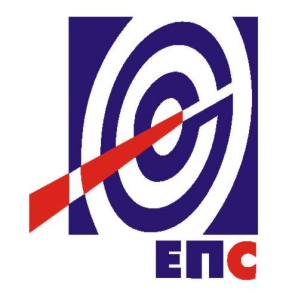 КОНКУРСНА ДОКУМЕНТАЦИЈАза подношење понуда у отвореном поступку за јавну набавку услуга бр. ЈН/1000/0014/2018Aнгажовање ПР агенције за праћење активности и пословних резултата ЈП ЕПС                                                              К О М И С И Ј А                                                                       за спровођење ЈН/1000/0014/2018                                   формирана Решењем бр. 12.01.207273/3-17 од 25.05.2018.(заведено у ЈП ЕПС број 12.01.207273/11-18 од 24.08.2018 године)Београд, aвгуст  2018. годинеНа основу чл. 32. и 61. Закона о јавним набавкама („Сл. гласник РС”, бр. 124/2012, 14/2015 и 68/2015), (у даљем тексту: Закон), члана 2. Правилника о обавезним елементима конкурсне документације у поступцима јавних набавки и начину доказивања испуњености услова („Сл. гласник РС”, бр. 86/15), Одлуке о покретању поступка јавне набавке број 12.01. 207273/2-18 oд 25.05.2018. године и Решења о образовању комисије за јавну набавку број 12.01.207273/3-18 oд 25.05.2018. године припремљена је:КОНКУРСНА ДОКУМЕНТАЦИЈАза подношење понуда у отвореном поступку за јавну набавку услуга бр. ЈН/1000/0014/2018Aнгажовање ПР агенције за праћење активности и пословних резултата ЈП ЕПССадржај конкурсне документације:																                                    страна	                              Укупан број страна документације: 80ОПШТИ ПОДАЦИ О ЈАВНОЈ НАБАВЦИПОДАЦИ О ПРЕДМЕТУ ЈАВНЕ НАБАВКЕ2.1 Опис предмета јавне набавке, назив и ознака из општег речника  набавкеОпис предмета јавне набавке: Aнгажовање ПР агенције за праћење активности и пословних резултата ЈП ЕПСНазив из општег речника набавке: Услуге саветовања у пословању и управљању.Ознака из општег речника набавке: 79410000-1.Детаљни подаци о предмету набавке наведени су у техничкој спецификацији (поглавље 3. Конкурсне документације)ТЕХНИЧКА СПЕЦИФИКАЦИЈА (Врста, техничке карактеристике, квалитет, обим и опис услуга, техничка документација и планови, начин спровођења контроле и обезбеђивања гаранције квалитета, рок извршења, место извршења услуга, евентуалне додатне услуге и сл.)3.1 Врста и обим услугаПредмет јавне набавке:  Aнгажовање ПР агенције за праћење активности и пословних резултата ЈП ЕПС.Општи уводУВОД „Електропривреда Србије“ је највеће енергетско предузеће у Србији и рад ЕПС-ових капацитета је честа тема комуникације са многим јавностима. Више деценија уназад, рад капацитета ЕПС-а, било да је реч о површинским коповима, термоелектранама, хидроелектранама, дистрибутивној мрежи или шалтерима где грађани плаћају рачуне или добијају информације, под константном је лупом јавности. Пословање „Електропривреде Србије“ често је тема не само медија, већ и шире јавности, попут аналитичара, невладиних организација, домаћих и међународних институција. Став јавности, посебно грађана, према ЕПС-у је у многим ситуацијама неоправдано негативан. Зато је важно побољшати проактивну комуникацију и упознати јавности са позитивним темама из пословања ЕПС-а, али и унапредити комуникацију о темама које су на први поглед негативне, а притом могу кроз дијалог да буду решене и на крају позитивно прихваћене. Пословање ЕПС-а на отвореном тржишту електричне енергије, све већи уплив конкуренције, али и важност препознавања боље комуникације са купцима дају и приоритет постављању те врсте комуникације на виши ниво. Приближавање Србије Европској унији, отварање тржишта електричне енергије и потреба за унапређењем заштите животне средине, главни су разлози због којих ЕПС повећава инвестиције у екологију и производњу електричне енергије из обновљивих извора. „Електропривреда Србије“ је већ уложила средства у пројекте заштите животне средине и до 2025. године планира још инвестиција како би Србија испунила своје обавезе према Европској унији и Енергетској заједници. ЕПС прати стратешки правац Србије који је дефинисан у националним документима и планира и реализује пројекте којим ће унапредити заштиту животне средине. Сваки инвестициони пројекат „Електропривреде Србије“ обухвата мере унапређења заштите животне средине као део одговорног и одрживог пословања највеће српске енергетске компаније. Значајним улагањима ЕПС је заузео лидерску позицију као највећи инвеститор у заштиту животне средине у Србији. Ипак,  неопходно је да и најшира јавност, а првенствено медији, буду што више упознати са пројектима, мерама и резултатима улагања у еколошке пројекте. Зато је неопходно и веће ангажовање на овим темама, уз учешће признатих сарадника и експерата. Значај унапређења енергетске ефикасности на свим пољима важан је сегмент рада ЕПС-а и циљ је да се са тим на приступачан начин, уз сарадњу са медијима, упознају и грађани као највећа циљна јавност. Комуникација ове области није довољно искоришћена у претходном периоду, а искуства из региона и Европске уније показују да је потенцијал теме „енергетска ефикасност“ у побољшању имиџа енергетских компанија више него добро оруђе. Медији су један од најважнијих канала комуникације компаније према најширој јавности. Представницима медија са којима ЕПС комуницира најинтересантније су теме које су у вези са улагањима у енергетски сектор, либерализацијом тржишта и реформама у енергетском сектору. Сарадња ЕПС-а са медијима, како националним, тако и локалним, веома је задовољавајућа, али је свакоднедвно унапређење управљања комуникацијама са медијима и праћење најновијих праваца у комуникацији неопходно јер се на годишњем нивоу о ЕПС-у објави више од 10.000 прилога у штампаним и електронским медијима. Спецификација услуга обухвата:Стратешко планирање односа са медијимаПраћење објава у медијима Организација догађајаКризни ПРСтратешко планирање подразумева: Дефинисање кључних циљних јавности у зависности од циљева и пословне стратегије компаније Организовање активности у складу са тимДефинисање кључних порукаДефинисање и развијање стратегије и алата за односе са медијимаПрипремање медија плана Изналажење модалитета путем којих ће кључне поруке бити послате на
начин који ће бити атрактиван за медијеЕлаборацију плана и корака који су предузети током саме кампањеДневну комуникацију у вези са информацијама/саопштењима и одговорима на упите медијаМониторинг и евалуацијуОдноси са медијима подразумевају:Дефинисање press pull-a tj. новинара који ће пратити активности компаније Развијање форми и канала комуникације са кључним медијима и грађење
добрих односа са њима на бази дневне комуникацијеТријажа и анализа материјала, који ће се користити за саопштења компанијеПланирање и организовање активности медија на дневној/недељној базиПрипрема позива медијима да прате активности компаније, као и припрема саопштења/информација која су у вези са тим активностимаПраћење објава у медијима подразумева:Праћење медијских објава о Наручиоцу 24/7( двадесет четири сата седам дана у недељи)  и објава које могу утицати на пословање компанијеПо завршетку спроведене активности, Агенција припрема извештај за Наручиоца који садржи:укупан број медијских објавапроцена вредности медијских објава у односу на вредност закупа медијског простораОрганизација догађаја подразумева:креирање сценарија догађајаОдабир простораОбезбеђивање техничке подршкеПозив за медијеПрипрема саопштењаQ&A –предлог питања и одговора на актуелне темеАнгажовање фотографа и сниматељаСвеобухватна реализација догађајаРад са новинарима током догађајаПост евент ПР - припрема саопштења, фотографија и снимљеног материјалаКризни ПР подразумеваПР у случају угрожавања репутације компаније у медијима/јавностиПонуђач је у обавези да обезбеди минимум 5 Извршилаца који ће бити на располагању 24/7 ( двадесет четири сата седам дана у недељи) и то на следећим позицијама:3.3. Место извршења услугаУправа ЈП ЕПС, Балканска бр.133.4. Квалитативни и квантитативни пријемНаручилац је у обавези да изврши квалитативан и квантитативан пријем предмета Услуге у погледу квалитета и обима Услуге. Квалитативни  и квантитативни пријем Услуге биће одобрен кроз достављање Meсечних извештаја о извршеним услугама као и Извештаја о кризном  ПР-у.УСЛОВИ ЗА УЧЕШЋЕ У ПОСТУПКУ ЈАВНЕ НАБАВКЕ ИЗ ЧЛ. 75. И 76. ЗАКОНА О ЈАВНИМ НАБАВКАМА И УПУТСТВО КАКО СЕ ДОКАЗУЈЕ ИСПУЊЕНОСТ ТИХ УСЛОВАПонуда понуђача који не докаже да испуњава наведене обавезне и додатне услове из тачака 1. до 6. овог обрасца, биће одбијена као неприхватљива.1. Сваки подизвођач мора да испуњава услове из члана 75. став 1. тачка 1), 2) и 4) Закона, што доказује достављањем доказа наведених у овом одељку. Доказ из члана 75.став 1.тачка 5) Закона доставља се за део набавке који ће се вршити преко подизвођача.Услове у вези са капацитетима из члана 76. Закона, понуђач испуњава самостално без обзира на ангажовање подизвођача.2. Сваки понуђач из групе понуђача  која подноси заједничку понуду мора да испуњава услове из члана 75. став 1. тачка 1), 2) и 4) Закона, што доказује достављањем доказа наведених у овом одељку. Услове у вези са капацитетима из члана 76. Закона понуђачи из групе испуњавају заједно, на основу достављених доказа у складу са овим одељком конкурсне документације.3. Докази о испуњености услова из члана 77. Закона могу се достављати у неовереним копијама. Наручилац може пре доношења одлуке о додели уговора, захтевати од понуђача, чија је понуда на основу извештаја комисије за јавну набавку оцењена као најповољнија да достави на увид оригинал или оверену копију свих или појединих доказа.Ако понуђач у остављеном, примереном року који не може бити краћи од пет дана, не достави на увид оригинал или оверену копију тражених доказа, наручилац ће његову понуду одбити као неприхватљиву.4. Лице уписано у Регистар понуђача није дужно да приликом подношења понуде доказује испуњеност обавезних услова за учешће у поступку јавне набавке, односно Наручилац не може одбити као неприхватљиву, понуду зато што не садржи доказ одређен Законом или Конкурсном документацијом, ако је понуђач, навео у понуди интернет страницу на којој су тражени подаци јавно доступни. У том случају понуђач може, у Изјави (која мора бити потписана и оверена), да наведе да је уписан у Регистар понуђача. Уз наведену Изјаву, понуђач може да достави и фотокопију Решења о упису понуђача у Регистар понуђача.  На основу члана 79. став 5. Закона понуђач није дужан да доставља следеће доказе који су јавно доступни на интернет страницама надлежних органа, и то:1)извод из регистра надлежног органа:-извод из регистра АПР: www.apr.gov.rs2)докази из члана 75. став 1. тачка 1) ,2) и 4) Закона3) nbs.rs-регистар понуђача: www.apr.gov.rs5. Уколико је доказ о испуњености услова електронски документ, понуђач доставља копију електронског документа у писаном облику, у складу са законом којим се уређује електронски документ.6. Ако понуђач има седиште у другој држави, наручилац може да провери да ли су документи којима понуђач доказује испуњеност тражених услова издати од стране надлежних органа те државе.7. Ако понуђач није могао да прибави тражена документа у року за подношење понуде, због тога што она до тренутка подношења понуде нису могла бити издата по прописима државе у којој понуђач има седиште и уколико уз понуду приложи одговарајући доказ за то, наручилац ће дозволити понуђачу да накнадно достави тражена документа у примереном року.8. Ако се у држави у којој понуђач има седиште не издају докази из члана 77. став 1. Закона, понуђач може, уместо доказа, приложити своју писану изјаву, дату под кривичном и материјалном одговорношћу оверену пред судским или управним органом, јавним бележником или другим надлежним органом те државе9. Понуђач је дужан да без одлагања, а најкасније у року од пет дана од дана настанка промене у било којем од података које доказује, о тој промени писмено обавести наручиоца и да је документује на прописани начин.КРИТЕРИЈУМ ЗА ДОДЕЛУ УГОВОРАИзбор најповољније понуде ће се извршити применом критеријума „економски најповољнија понуда“Избор најповољније понуде ће се извршити применом критеријума „економски најповољнија понуда“. Елементи критерујума су:Критеријум 1 - Најнижа понуђена цена – 30 пондераКритеријум 2 – Квалитет ангажованих кадрова – 70 пондераKритеријум 1. Понуђена цена		макс. 30 пондера	 Цена се утврђује на основу укупно понуђене цене. Максималан број пондера за понуду са најнижом ценом износи 30.За остале понуде број пондера Офин се израчунава тако што се у однос ставља цена понуде са најнижом ценом Офин(мин) помножена максималним бројем пондера 30, према понуђеној цени понуђача Офин(оп) чија понуда се оцењује:Офин = (Офин(мин) / Офин(оп)) х 30Доказ: Образац понуде (Oбразац 2. из Конкурсне документације).Критеријум 2:  – Квалитет ангажованих кадроваМаксималан број пондера за елемент критеријум - квалитет ангажованих кадрова са подкритеријумима : 70Број пондера према овом критеријуму се добија сабирањем пондера који је освојен за сваки од подкритеријумаБП = БП1+ БП2+ БП3+ БП4+ БП5ПОДКРИТЕРИЈУМ – КВАЛИТЕТ кадроваБрој пондера који се осваја сваки од члана тима се утврђује методологијом (формулом) која је наведена за сваког члана тима посебно.I  Вођа целокупног ПР пројекта и свих ПР активности  Понуђач који оствари највећи број бодова по овом елементу подкритеријума остварује 30 пондера, а остали понуђачи према формули:Број остварених бодова по овом елементу критеријума 
од стране понуђача који се оцењује 
БП1 =     ------------------------------------------------------------------------- X 30 Пондера
Максималан број остварених бодова по овом 
елементу од стране неког од понуђача године радног искуства у области односа с јавношћу   0 – 4 година 0 бодова5 – 9 година 2 бодова10 и више година 5 бодовагодине радног искуства рада у медијима са националном покривеношћу 0 – 4 година 0 бодова5 – 9 година 5 бодова-     10 и  више година 10 бодова3.  Број конференција/едукација или семинарa на којима је био ангажован као предавач у области односа с јавношћу -	0 – 9  конференција/едукација/семинара 0 бодова-	10 – 14 конференција/едукација/семинара 2 бодова-	15-20 конференција/едукација/семинара 3 бода-	21 и више конференција/едукација/семинара 5 бодова4. Релевантно искуство и сарадња остварена у последње три године у раду са минимум 5 медија са националном покривеношћу            -  Не поседује искуство 0 бодова           -  Поседује искуство 5 бодова5. Релевантно искуство у последње три године остварено у раду са  државним органима/институцијама/јавном управом у Републици Србији Не поседује искуство 0 бодоваПоседује искуство 5 бодоваII ПР експерт за корпоративну комуникацију и организацију догађаја – 10 пондераПонуђач који оствари највећи број бодова по овом елементу подкритеријума остварује 10 пондера, а остали понуђачи према формули:Број остварених бодова по овом елементу критеријума 
од стране понуђача који се оцењује 
БП2  =     ------------------------------------------------------------------------- X 10 Пондера
Максималан број остварених бодова по овом 
елементу од стране неког од понуђачаГодине радног искуства у области односа с јавношћу  -	           0 – 2 година 0 бодова- 	3 – 6 година 2 бодова-	           7 и више  3 бодоваБрој реализованих пројеката у последње три године који се односе на реализацију и спровођење корпоративне комуникације0 – 2   пројеката корпоративне комуникације 0 бодова3 – 4  пројеката корпоративне комуникације 1 бодова5  и више пројеката корпоративне комуникације 2 бодоваБрој организованих догађаја у последње три године  којима су присуствовали највиши представници државних органа и институција (председник, премијер, министри..) 0– 2  пројеката 0 бодова3 – 4  пројеката 2,5 бодова5  и више пројеката 5 бодоваIII ПР експерт  за кризну комуникацију – 8 пондераПонуђач који оствари највећи број бодова по овом елементу критеријума остварује 8 пондера,  а остали понуђачи према формули:Број остварених бодова по овом елементу критеријума
од стране понуђача који се оцењује       БП3  =     ------------------------------------------------------------------------- X 8 ПондераМаксималан број остварених бодова по овом 
елементу од стране неког од понуђача1. Године радног искуства искуства у области односа с јавношћу  -	0 – 2 година 0 бодова-	3 – 6 година 2 бодова-	7 и више 4 бодова2. Број реализованих пројеката у последње три године који се односе на реализацију и спровођење кризне комуникације                 -     0 – 2 пројеката 0 бодова                    -     3 – 4 пројеката 2 бодова5 и више пројеката 4 бодоваIV Менаџер за односе с медијима  - 12 пондера Понуђач који оствари највећи број бодова по овом елементу критеријума остварује 12 пондера,  а остали понуђачи према формули:Број остварених бодова по овом елементу критеријума
од стране понуђача који се оцењује       БП3  =     ------------------------------------------------------------------------- X 12 ПондераМаксималан број остварених бодова по овом 
елементу од стране неког од понуђача1. Године радног искуства рада у медијима са националном  покривеношћу         -     0 – 4 година 0 бодова5 – 9 година 3 бодова10 и више година 6 бодова2. Број реализованих комуникационих пројеката за потребе јавних предузећа или државних органа у последње три године -    0 – 2 пројеката 0 бодова3 – 4 пројеката 3 бодова5 и више пројеката 6 бодоваV Сарадник за сарадњу са медијима специјализован за област заштите животне средине – 10 пондераПонуђач који оствари највећи број бодова по овом елементу критеријума остварује 10 пондера, а остали понуђачи према формули:                Број остварених бодова по овом елементу критеријума 
од стране понуђача који се оцењује 
БП4  =     ------------------------------------------------------------------------- X 10 Пондера
Максималан број остварених бодова по овом 
елементу од стране неког од понуђачаИскуство на пројектима који су везани за теме заштите животне средине Не поседује искуство 0 бодоваПоседује искуство 4 бодоваМинимум једну објављену публикацију/ стручну студију/истраживачки рад на тему заштите животне срединеНије објавио публикацију /стручну студију/ истраживачки рад 0 бодоваОбјављена публикација /стручна студија/ истраживачки рад 6 бодоваИзабрани понуђач, коме ће Наручилац доделити Уговор, је онај понуђач који освоји највећи број пондера сабирањем пондера освојених за сваки од горе наведених елемената критеријума и то цене и квалитет ангажованих експерата.Напомена: Наведене вредности услова, критеријума и подкритеријума приказани у Обрасцима 6.1 –6.5. Изјаве ангажованих чланова тима које се доказују одговарајућим документацијом Радном биографијом CV (образац 7.) и  Изјавом о истинитости радне биографије (образац 7.1), Личним референцама ( образац 6.6.) које потписују овлашћена лица претходних наручилаца. Референце могу бити издате у слободној форми потписане и печатиране од стране овлашћених лица, а да обухватају следеће податке: назив и седиште ранијег наручиоца телефон, електронска пошта, контакт особа и њена функција код ранијег наручиоца име и презиме члана тима којем се издаје потврда, врста и опис извршених услуга улога у тиму приликом вршења услуга наведених у потврди,период извршења услуга, место извршења услуга, потпис овлашћеног лица ранијег Наручиоца и печат. Као доказ публикација/ стручне студије/истраживачких радова довољно је доставити фотокопију наслова публикације, референтни број публикације, ЦИП број публикације, ISSN број додељен истраживачком раду, УДК број,  Cobiss број или број у репозиторијуму докторских десертација на адреси phaidrabg.bg.ac.rs или сл. из тога се може закључити да је члан тима учествовао у изради исте.  За потврде које се достављају као доказ сарадње са штампаним и електронским медијима, довољно је доставити потврду потписану и печатирану од стране овлашћеног лица (законског заступника или главног уредника) у којој се види искуство на овим пословима. ЗА ПОТВРДЕ се достављају као доказ сарадње са  државним институцијама или органима довољно је доставити потврду потписану и печатирану од стране релевантне државне институције и њеног представника Наручилац задржава право да, на писани захтев, по окончању поступка отварања понуда у фази стручне оцене понуда изврши:контролу достављених доказа о испуњености услова за учешће у предметном поступку јавне набавке од стране понуђача, члана групе понуђача и/или подизвођача увидом у релевантна документа и контролу доказа који су од значаја за оцењивање експерата.Уколико Наручилац утврди да је понуђач, члан групе понуђача и/или подизвођач доставио нетачне податке о испуњености услова за учешће у поступку јавне набавке или нетачне податке о експертима та понуда ће бити одбијена као неприхватљива.У случају сумње у истинитост достављених података, Наручилац задржава право провере на основу релевантних доказа. Уколико Наручилац утврди да је Понуђач приказивао неистините податке или да су документа лажна, Понуда тог Понуђача ће се сматрати неприхватљивом и биће одбијена.Наручилац упозорава Понуђача да је давање неистинитих података у понуди и необавештавање наручиоца о промени података основ за прекршајну одговорност, у смислу члана  170. став 1. тачка 3) ЗЈН и основ за Негативну референцу у смислу члана 82. став 1. тачка 3) ЗЈН.У случају када је Понуђач правно лице сви чланови тима чије је искуство предмет оцене по овом поделементу критеријума морају бити запослени или ангажовани по основу радног односа или неког другог облика ангажовања ван радног односа, предвиђеног члановима 197-202. Закона о раду ("Службени гласник РС", бр. 24/2005, 61/2005, 54/2009, 32/2013, 75/2014, 13/2017 – одлука УС i 113/2017 код Понуђача, односно једног од чланова Групе Понуђача која подноси заједничку Понуду. Наручилац ће у случају сумње у истинитост наведених података затражити од Понуђача да достави уговор који је закључио са чланом тима као физичким лицем, односно доказ да је члан тима запослен код Понуђача или члана Групе Понуђача.Резервни критеријумУколико две или више понуда имају на крају пондерисања исти укупан број пондера на две децимале, а при томе су најповољније (са највећим укупним бројем пондера) уговор ће бити додељен Понуђачу који је добио већи број пондера на основу квалификованости ангажованих кадрова. Уколико ни после примене резервних критеријума не буде  могуће изабрати најповољнију понуду, уговор ће бити изабран путем жреба.Извлачење путем жреба Наручилац ће извршити јавно, у присуству Понуђача који имају исту најнижу понуђену цену. На посебним папирима који су исте величине и боје Наручилац ће исписати називе Понуђача, те папире ставити у кутију, одакле ће председник Комисије извући само један папир. Понуђачу чији назив буде на извученом папиру биће додељен уговор  о јавној набавци.Наручилац ће сачинити и доставити записник о спроведеном извлачењу путем жреба.Записник о  извлачењу путем жреба потписују чланови комисије и присутни овлашћени представници понуђача, који преузимају примерак записника.Наручилац ће поштом или електронским путем доставити Записник о  извлачењу путем жреба понуђачима који нису присутни на извлачењу6.  УПУТСТВО ПОНУЂАЧИМА КАКО ДА САЧИНЕ ПОНУДУКонкурсна документација садржи Упутство понуђачима како да сачине понуду и потребне податке о захтевима Наручиоца у погледу садржине понуде, као и услове под којима се спроводи поступак избора најповољније понуде у поступку јавне набавке.Понуђач мора да испуњава све услове одређене Законом (у даљем тексту: Закон) и конкурсном документацијом. Понуда се припрема и доставља на основу позива, у складу са конкурсном документацијом, у супротном, понуда се одбија као неприхватљива.Језик на којем понуда мора бити састављенаНаручилац је припремио конкурсну документацију на српском језику  и водиће поступак јавне набавке на српском језику. Прилози који чине саставни део понуде, достављају се на српском језику. Начин састављања и подношења понуде.Понуђач је обавезан да сачини понуду тако што Понуђач уписује тражене податке у обрасце који су саставни део конкурсне документације и оверава је печатом и потписом законског заступника, другог заступника уписаног у регистар надлежног органа или лица овлашћеног од стране законског заступника уз доставу овлашћења у понуди. Доставља их заједно са осталим документима који представљају обавезну садржину понуде.Препоручује се да сви документи поднети у понуди  буду нумерисани и повезани у целину (јемствеником, траком и сл.), тако да се појединачни листови, односно прилози, не могу накнадно убацивати, одстрањивати или замењивати. Препоручује се да се нумерација поднете документације и образаца у понуди изврши на свакоj страни на којој има текста, исписивањем “1 од н“, „2 од н“ и тако све до „н од н“, с тим да „н“ представља укупан број страна понуде.Понуђач подноси понуду у затвореној коверти или кутији, тако да се при отварању може проверити да ли је затворена, као и када, на адресу: Јавно предузеће „Електропривреда Србије“ Балканска бр. 13, 11000 Београд, Писарница - са назнаком: „ НЕ ОТВАРАТИ - Понуда за јавну набавку услуга „Ангажовање ПР агенције за праћење активности и пословних резултата ЈП ЕПС“, број JН/1000/0014/2018". На полеђини коверте обавезно се уписује тачан назив и адреса понуђача, телефон и факс понуђача, као и име и презиме овлашћеног лица за контакт.У случају да понуду подноси група понуђача, на полеђини коверте је пожељно назначити да се ради о групи понуђача и навести називе и адресу свих чланова групе понуђача.Уколико понуђачи подносе заједничку понуду, група понуђача може да се определи да обрасце дате у конкурсној документацији потписују и печатом оверавају сви понуђачи из групе понуђача или група понуђача може да одреди једног понуђача из групе који ће потписивати и печатом оверавати обрасце дате у конкурсној документацији, изузев образаца који подразумевају давање изјава под материјалном и кривичном одговорношћу морају бити потписани и оверени печатом од стране сваког понуђача из групе понуђача.У случају да се понуђачи определе да један понуђач из групе потписује и печатом оверава обрасце дате у конкурсној документацији (изузев образаца који подразумевају давање изјава под материјалном и кривичном одговорношћу), наведено треба дефинисати споразумом којим се понуђачи из групе међусобно и према наручиоцу обавезују на извршење јавне набавке, а који чини саставни део заједничке понуде сагласно члана 81. Закона. Уколико је неопходно да понуђач исправи грешке које је направио приликом састављања понуде и попуњавања образаца из конкурсне документације, дужан је да поред такве исправке стави потпис особе или особа које су потписале образац понуде и печат понуђача.Обавезна садржина понудеСадржину понуде, поред Обрасца понуде, чине и сви остали докази о испуњености услова из чл. 75.и 76. Закона, предвиђени чл. 77. Закона, који су наведени у конкурсној документацији, као и сви тражени прилози и изјаве (попуњени, потписани и печатом оверени) на начин предвиђен следећим ставом ове тачке:Образац 1 - Образац понуде;Образац 2 - Образац Структура цене;Образац 3 - Изјава о независној понуди;Образац 4 - Изјава у складу са чланом 75. став 2. Закона;Докази којима се доказује испуњеност услова за учешће у поступку јавне набавке из члана 75. и 76. Закон (Образац 5, Образац 5.1) у складу са упутством како се доказује испуњеност тих услова из поглавља 4. конкурсне документацијеДокази којима се доказује испуњеност услова за подерисање ангажованих кадрова (Образац 6, Образац 6.1, Образац 6.2, Образац 6.3, Образац 6,4, Образац 6.5, Образац 6.6., Образац 7, Образац 7.1) у складу са упутством како се доказује испуњеност тих услова из поглавља 5. конкурсне документације;Образац 8 - Образац трошкова припреме понуде, ако понуђач захтева надокнаду трошкова у складу са чланом 88. Закона;Споразум којим се понуђачи из групе међусобно и према наручиоцу обавезују на извршење јавне набавке (у случају подношења заједничке понуде);Средство финансијског обезбеђења за озбиљност понуде;Потписан и печатом оверен образац Модел уговора;Потписан и печатом оверен Модел уговора о чувању пословне тајне и поверљивих информација;Овлашћење за потписника (ако не потписује заступник).Пожељно  је да сви обрасци и документи који чине обавезну садржину понуде буду сложени према наведеном редоследу.Наручилац ће одбити као неприхватљиве све понуде које не испуњавају услове из позива за подношење понуда и конкурсне документације.Наручилац ће одбити као неприхватљиву понуду понуђача, за коју се у поступку стручне оцене понуда утврди да докази који су саставни део понуде садрже неистините податке. Подношење и отварање понудаБлаговременим се сматрају понуде које су примљене, у складу са Позивом за подношење понуда објављеним на Порталу јавних набавки, без обзира на начин на који су послате.Ако је понуда поднета по истеку рока за подношење понуда одређеног у позиву, сматраће се неблаговременом, а Наручилац ће по окончању поступка отварања понуда, овакву понуду вратити неотворену понуђачу, са назнаком да је поднета неблаговремено.Комисија за јавне набавке ће благовремено поднете понуде јавно отворити дана наведеном у Позиву за подношење понуда у просторијама ЈП ЕПС Београд, Балканска бр.13.Представници понуђача који учествују у поступку јавног отварања понуда, морају да пре почетка поступка јавног отварања доставе Комисији за јавне набавке писано овлашћење за учествовање у овом поступку (пожељно је да буде издато на меморандуму понуђача), заведено и оверено печатом и потписом законског заступника понуђача или другог заступника уписаног у регистар надлежног органа или лица овлашћеног од стране законског заступника уз доставу овлашћења у понуди.Комисија за јавну набавку води записник о отварању понуда у који се уносе подаци у складу са Законом.Записник о отварању понуда потписују чланови комисије и присутни овлашћени представници понуђача, који преузимају примерак записника.Наручилац ће у року од 3 (словима: три) дана од дана окончања поступка отварања понуда поштом или електронским путем доставити записник о отварању понуда понуђачима који нису учествовали у поступку отварања понуда.Начин подношења понудеПонуђач може поднети само једну понуду.Понуду може поднети понуђач самостално, група понуђача, као и понуђач са подизвођачем.Понуђач који је самостално поднео понуду не може истовремено да учествује у заједничкој понуди или као подизвођач. У случају да понуђач поступи супротно наведеном упутству свака понуда понуђача у којој се појављује биће одбијена. Понуђач може бити члан само једне групе понуђача која подноси заједничку понуду, односно учествовати у само једној заједничкој понуди. Уколико је понуђач, у оквиру групе понуђача, поднео две или више заједничких понуда, Наручилац ће све такве понуде одбити.Понуђач који је члан групе понуђача не може истовремено да учествује као подизвођач. У случају да понуђач поступи супротно наведеном упутству свака понуда понуђача у којој се појављује биће одбијена. Измена, допуна и опозив понудеУ року за подношење понуде понуђач може да измени или допуни већ поднету понуду писаним путем, на адресу Наручиоца, са назнаком „ИЗМЕНА – ДОПУНА - Понуде за јавну набавку услуга ,, Ангажовање ПР агенције за праћење активности и пословних резултата ЈП ЕПС “, број JН/1000/0014/2018– НЕ ОТВАРАТИ“. У случају измене или допуне достављене понуде, Наручилац ће приликом стручне оцене понуде узети у обзир измене и допуне само ако су извршене у целини и према обрасцу на који се, у већ достављеној понуди,измена или допуна односи.У року за подношење понуде понуђач може да опозове поднету понуду писаним путем, на адресу Наручиоца, са назнаком „ОПОЗИВ - Понуде за јавну набавку услуга „ Ангажовање ПР агенције за праћење активности и пословних резултата ЈП ЕПС “, број JН/1000/0014/2018 – НЕ ОТВАРАТИ“. У случају опозива поднете понуде пре истека рока за подношење понуда, наручилац такву понуду неће отварати, већ ће је неотворену вратити понуђачу.ПартијеНабавка није обликована по партијама. Понуда са варијантамаПонуда са варијантама није дозвољена. Подношење понуде са подизвођачимаПонуђач је дужан да у понуди наведе да ли ће извршење набавке делимично поверити подизвођачу. Ако понуђач у понуди наведе да ће делимично извршење набавке поверити подизвођачу, дужан је да наведе:- назив подизвођача, а уколико уговор између наручиоца и понуђача буде закључен, тај подизвођач ће бити наведен у уговору;- проценат укупне вредности набавке који ће поверити подизвођачу, а који не може бити већи од 50% као и део предметне набавке који ће извршити преко подизвођача.Понуђач у потпуности одговара наручиоцу за извршење уговорене набавке, без обзира на број подизвођача и обавезан је да наручиоцу, на његов захтев, омогући приступ код подизвођача ради утврђивања испуњености услова.Обавеза понуђача је да за подизвођача достави доказе о испуњености обавезних услова из члана 75. став 1. тачка 1), 2) и 4) Закона наведених у одељку Услови за учешће из члана 75. и 76. Закона и Упутство како се доказује испуњеност тих услова.Додатне услове понуђач испуњава самостално, без обзира на агажовање подизвођача.Све обрасце у понуди потписује и оверава понуђач, изузев образаца под пуном материјалном и кривичном одговорношћу, које попуњава, потписује и оверава сваки подизвођач у своје име.Понуђач не може ангажовати као подизвођача лице које није навео у понуди, у супротном наручилац ће реализовати средство обезбеђења и раскинути уговор, осим ако би раскидом уговора наручилац претрпео знатну штету. Добављач може ангажовати као подизвођача лице које није навео у понуди, ако је на страни подизвођача након подношења понуде настала трајнија неспособност плаћања, ако то лице испуњава све услове одређене за подизвођача и уколико добије претходну сагласност Наручиоца. Наручилац у овом поступку не предвиђа примену одредби става 9. и 10. члана 80. Закона.Подношење заједничке понудеУ случају да више понуђача поднесе заједничку понуду, они као саставни део понуде морају доставити Споразум о заједничком извршењу набавке, којим се међусобно и према Наручиоцу обавезују на заједничко извршење набавке, који обавезно садржи податке прописане члан 81. став 4. и 5. Закона и то: податке о члану групе који ће бити Носилац посла, односно који ће поднети понуду и који ће заступати групу понуђача пред наручиоцем;опис послова сваког од понуђача из групе понуђача у извршењу уговора.Сваки понуђач из групе понуђача  која подноси заједничку понуду мора да испуњава услове из члана 75.  став 1. тачка 1), 2) и 4) Закона, наведене у одељку Услови за учешће из члана 75. и 76. Закона и Упутство како се доказује испуњеност тих услова. Услове у вези са капацитетима, у складу са чланом 76. Закона, понуђачи из групе испуњавају заједно, на основу достављених доказа дефинисаних конкурсном документацијом.У случају заједничке понуде групе понуђача обрасце под пуном материјалном и кривичном одговорношћу попуњава, потписује и оверава сваки члан групе понуђача у своје име ( Образац Изјаве о независној понуди и Образац изјаве у складу са чланом 75. став 2. Закона).Понуђачи из групе понуђача одговорају неограничено солидарно према наручиоцу.Понуђена ценаЦена се исказује у динарима/еур, без пореза на додату вредностСтрани понуђач може цену исказати у eврима, а иста ће у сврху оцене понуда бити прерачуната у динаре по средњем курсу Народне банке Србије на дан када је започето отварање понуда.
Домаћи понуђач цену исказује у динарима.У случају да у достављеној понуди није назначено да ли је понуђена цена са или без пореза на додату вредност, сматраће се сагласно Закону, да је иста без пореза на додату вредност. Јединичне цене и укупно понуђена цена морају бити изражене са две децимале у складу са правилом заокруживања бројева. У случају рачунске грешке меродавна ће бити јединична цена.Понуда која је изражена у две валуте, сматраће се неприхватљивом.Понуђена цена укључује све трошкове везане за реализацију предметне услуге.Цена је фиксна за уговорени рок.Ако је у понуди исказана неуобичајено ниска цена, наручилац ће поступити у складу са чланом 92. Закона.Начин и рок извршења услугаПредметне услуге је потребно извршити сукцесивно, на месечном нивоу у периоду од 12(словима: дванаест) месеци од ступања Уговора на снагу. У случају кризног ПР време одзива на позив Наручиоца из надлежног Сектора за односе с јавношћу је максимум 30 минута, а поступање по кризној ситуацији је 90 минута од позива.Начин и услови плаћањаНаручилац прихвата плаћање под следећим условима:- У року до 45 (словима: четрдесетпет)дана од дана достављања исправног -рачуна, испостављеног на основу Прихваћеног и обострано потписаног Месечног извештаја о извршеној услузи.Услуга кризно ПР-а не улази у месечне извештаје, плаћање ће се вршити на основу посебних извештаја за услуге пружене из ове области који ће Пружалац услуге доставити Наручиоцу након реализоване услуге кризног ПР-а, у року од максимум два дана од одзива на кризну ситуацију, а Наручилац прихвата плаћање под следећим условима:- У року до 45 (словима: четрдесетпет)дана од дана достављања исправног -рачуна, испостављеног на основу Прихваћеног и обострано потписаног Извештаја о кризном ПР-у.Уз рачун који гласи и доставља се на адресу наручиоца: Јавно предузеће „Електропривреда Србије“ Београд, улица Балканска бр.13, 11000 Београд, ПИБ 103920327, изабрани понуђач је у обавези да достави број уговора и Месечни извештај о извршеним услугама обострано потписан од стране овлашћених лица наручиоца и овлашћених лица понуђача, као и Извештај о кризном ПР-у по одзиву на кризну ситуацију.У испостављеном рачуну, изабрани понуђач је дужан да се придржава тачно дефинисаних назива из конкурсне документације и прихваћене понуде (из Обрасца структуре цене). Рачуни који не одговарају наведеним тачним називима, ће се сматрати неисправним. Уколико, због коришћења различитих шифрарника и софтверских решења није могуће у самом рачуну навести горе наведени тачан назив, изабрани понуђач је обавезан да уз рачун достави прилог са упоредним прегледом назива из рачуна са захтеваним називима из конкурсне документације и прихваћене понуде.Рок важења понудеПонуда мора да важи најмање 90 (словима: деведесет) дана од дана отварања понуда. У случају да понуђач наведе краћи рок важења понуде, понуда ће бити одбијена, као неприхватљива. Средства финансијског обезбеђењаНаручилац користи право да захтева средстава финансијског обезбеђења (у даљем тексу СФО) којим понуђачи обезбеђују испуњење својих обавеза у отвореном поступку јавне набавке (достављају се уз понуду), као и испуњење својих уговорних обавеза (достављају се по закључењу уговора или по извршењу).Сви трошкови око прибављања средстава обезбеђења падају на терет понуђача, а и исти могу бити наведени у Обрасцу трошкова припреме понуде.Члан групе понуђача може бити налогодавац СФО.СФО морају да буду у валути у којој је и понуда.Ако се за време трајања Уговора промене рокови за извршење уговорне обавезе, важност  СФО мора се продужити. Понуђач је дужан да достави следећа средства финансијског обезбеђења:6.14.1 У понуди:Меница за озбиљност понудеПонуђач је обавезан да уз понуду наручиоцу достави:1) бланко сопствену меницу за озбиљност понуде која јеиздата са клаузулом „без протеста“ и „без извештаја“ потписана од стране законског заступника или лица по овлашћењу  законског заступника, на начин који прописује Закон о меници ("Сл. лист ФНРЈ" бр. 104/46, "Сл. лист СФРЈ" бр. 16/65, 54/70 и 57/89 и "Сл. лист СРЈ" бр. 46/96, Сл. лист СЦГ бр. 01/03 Уст. повеља Сл.гласник РС 80/15) и Закон о платним услугама  ( Сл. гласник .РС..број 139/2014),евидентирана у Регистру меница и овлашћења кога води Народна банка Србије у складу са Одлуком о ближим условима, садржини и начину вођења регистра меница и овлашћења („Сл. гласник РС“ бр. 56/11 и 80/15) и то документује овереним захтевом пословној банци да региструје меницу са одређеним серијским бројем, основ на основу кога се издаје меница и менично овлашћење (број ЈН) и износ из основа (тачка 4. став 2. Одлуке),Менично писмо – овлашћење којим понуђач овлашћује наручиоца да може наплатити меницу  на износ од 10% од вредности понуде (без ПДВ-а) са роком важења минимално 30 (словима: тридесет) дана дужим од рока важења понуде, с тим да евентуални продужетак рока важења понуде има за последицу и продужење рока важења менице и меничног овлашћења, које мора бити издато на основу Закона о меници,овлашћење којим законски заступник овлашћује лица за потписивање менице и меничног овлашћења за конкретан посао, у случају да меницу и менично овлашћење не потписује законски заступник понуђача;2)  фотокопију важећег Картона депонованих потписа овлашћених лица за   располагање новчаним средствима понуђача код  пословне банке, оверену од стране банке на дан издавања менице и меничног овлашћења (потребно је да се поклапају датум са меничног овлашћења и датум овере банке на фотокопији депо картона),3)  фотокопију ОП обрасца.4) Доказ о регистрацији менице у Регистру меница Народне банке Србије (фотокопија  Захтева за регистрацију менице од стране пословне банке која је извршила регистрацију менице или извод са интернет странице Регистра меница и овлашћења НБС) у складу са Одлуком о ближим условима, садржини и начину вођења регистра меница и овлашћења („Сл. гласник РС“ бр. 56/11 и 80/15,76/2016,82/17)У  случају  да  изабрани  понуђач  после  истека  рока  за  подношење  понуда,  а  у  року важења  опције  понуде,  повуче  или  измени  понуду,   не  потпише  Уговор  када  је његова  понуда  изабрана  као  најповољнија или не достави средство финансијског обезбеђења које је захтевано уговором, наручилац  има  право  да  изврши  наплату бланко сопствене менице  за  озбиљност  понуде.Меница ће бити враћена Пружаоцу у року од 8 (словима: осам) дана од дана предаје Кориснику средства финансијског обезбеђења која су захтевана у закљученом уговору.Меница ће бити враћена понуђачу са којим није закључен уговор одмах по закључењу уговора са понуђачем чија понуда буде изабрана као најповољнија.Уколико средство финансијског обезбеђења није достављено у складу са захтевом из Конкурсне документације понуда ће бити одбијена као неприхватљива због битних недостатака.6.14.2 У року од 10 дана од закључења УговораБанкарска гаранције за добро извршење посла Понуђач је обавезан да наручиоцу достави: Средство обезбеђења за добро извршење послаИзабрани понуђач је дужан да у тренутку закључења Уговора а најкасније у року од 10 (словима:десет) дана од дана обостраног потписивања Уговора од законских заступника страна у Уговору, а пре извршења, као одложни услов из члана 74. став 2. Закона о облигационим односима („Сл. лист СФРЈ“ бр. 29/78, 39/85, 45/89 – одлука УСЈ и 57/89, „Сл.лист СРЈ“ бр. 31/93 и „Сл. лист СЦГ“ бр. 1/2003 – Уставна повеља), као средство финансијског обезбеђења за добро извршење посла преда Наручиоцу.Изабрани понуђач је дужан да Наручиоцу достави неопозиву,  безусловну (без права на приговор) и на први писани позив наплативу банкарску гаранцију за добро извршење посла у износу од 10%  вредности Уговора без ПДВ. Банкарска гаранција мора трајати најмање 20 (словима:двадесет) календарских дана дуже од рока одређеног за коначно извршење посла.Ако се за време трајања Уговора промене рокови за извршење уговорне обавезе, важност банкарске гаранције за добро извршење посла мора да се продужи.Поднета банкарска гаранција не може да садржи додатне услове за исплату, краће рокове, мањи износ или промењену месну надлежност за решавање спорова.Наручилац ће уновчити дату банкарску гаранцију за добро извршење посла у случају да изабрани понуђач не буде извршавао своје уговорне обавезе у роковима и на начин предвиђен Уговором.У случају да је пословно седиште банке гаранта у Републици Србији у случају спора по овој Гаранцији, утврђује се надлежност суда у Београду и примена материјалног права Републике Србије. У случају да је пословно седиште банке гаранта изван Републике Србије у случају спора по овој Гаранцији, утврђује се надлежност Сталне арбитраже при ПКС уз примену Правилника ПКС и процесног и материјалног права Републике Србије.У случају да Изабрани понуђач поднесе банкарску гаранцију стране банке, изабрани понуђач може поднети гаранцију стране банке само ако је тој банци додељен кредитни рејтинг.Банкарска гаранција се не може уступити  и  није преносива без сагласности уговорних страна и емисионе банке.На ову  банкарску гарнцију примењују се Једнообразна правила за гаранције на позив ( URDG 758) Међународне трговинске коморе у Паризу.Ова гаранција истиче на наведени  датум ,без обзира да ли је овај документ враћен или није.6.14.3 Достављање средстава финансијског обезбеђењаСредство финансијског обезбеђења за  озбиљност понуде доставља се као саставни део понуде и гласи на Јавно предузеће „Електропривреда Србије“ Београд, Балканска бр.13, Београд.Средство финансијског обезбеђења за добро извршење посла  гласи на Јавно предузеће „Електропривреда Србије“ Београд, Балканска бр.13, Београд, а доставља се лично или поштом на адресу Балканска 13, са назнаком: Средство финансијског обезбеђења за јавну набавку бр. JН/1000/0014/2018Начин означавања поверљивих података у понудиПодаци које понуђач оправдано означи као поверљиве биће коришћени само у току поступка јавне набавке у складу са позивом и неће бити доступни ником изван круга лица која су укључена у поступак јавне набавке. Ови подаци неће бити објављени приликом отварања понуда и у наставку поступка. Наручилац може да одбије да пружи информацију која би значила повреду поверљивости података добијених у понуди. Као поверљива, понуђач може означити документа која садрже личне податке, а које не садржи ни један јавни регистар, или која на други начин нису доступна, као и пословне податке који су прописима одређени као поверљиви. Наручилац ће као поверљива третирати она документа која у десном горњем углу великим словима имају исписано „ПОВЕРЉИВО“.Наручилац не одговара за поверљивост података који нису означени на горе наведени начин.Ако се као поверљиви означе подаци који не одговарају горе наведеним условима, Наручилац ће позвати понуђача да уклони ознаку поверљивости. Понуђач ће то учинити тако што ће његов представник изнад ознаке поверљивости написати „ОПОЗИВ“, уписати датум, време и потписати се.Ако понуђач у року који одреди Наручилац не опозове поверљивост докумената, Наручилац ће третирати ову понуду као понуду без поверљивих података.Наручилац је дужан да доследно поштује законите интересе понуђача, штитећи њихове техничке и пословне тајне у смислу закона којим се уређује заштита пословне тајне.Неће се сматрати поверљивим докази о испуњености обавезних услова,цена и други подаци из понуде који су од значаја за примену  критеријума и рангирање понуде. Поштовање обавеза које произлазе из прописа о заштити на раду и других прописаПонуђач је дужан да при састављању понуде изричито наведе да је поштовао обавезе које произлазе из важећих прописа о заштити на раду, запошљавању и условима рада, заштити животне средине, као и да нема забрану обављања делатности која је на снази у време подношења понуде. Начело заштите животне средине и обезбеђивања енергетске ефикасностиНаручилац је дужан да набавља услуге која не загађују, односно који минимално утичу на животну средину, односно који обезбеђују адекватно смањење потрошње енергије – енергетску ефикасност.Додатне информације и објашњењаЗаинтересовано лице може, у писаном облику, тражити од Наручиоца додатне информације или појашњења у вези са припремањем понуде,при чему може да укаже Наручиоцу и на евентуално уочене недостатке и неправилности у конкурсној документацији, најкасније пет дана пре истека рока за подношење понуде, на адресу Наручиоца, са назнаком: „ОБЈАШЊЕЊА – позив за јавну набавку број ЈН/1000/0014/2018“ или електронским путем на е-mail адресе: nina.nikolajevic@eps.rs Захтев за појашњење примљен после наведеног времена или током викенда/нерадног дана биће евидентиран као примљен првог следећег радног дана.Наручилац ће у року од три дана по пријему захтева објавити Одговор на захтев на Порталу јавних набавки и својој интернет страници.Тражење додатних информација и појашњења телефоном није дозвољено.Ако је документ из поступка јавне набавке достављен од стране наручиоца или понуђача путем електронске поште или факсом, страна која је извршила достављање дужна је да од друге стране захтева да на исти начин потврди пријем тог документа, што је друга страна дужна и да учини када је то неопходно као доказ да је извршено достављање.Ако наручилац у року предвиђеном за подношење понуда измени или допуни конкурсну документацију, дужан је да без одлагања измене или допуне објави на Порталу јавних набавки и на својој интернет страници.Ако наручилац измени или допуни конкурсну документацију осам или мање дана пре истека рока за подношење понуда, наручилац је дужан да продужи рок за подношење понуда и објави обавештење о продужењу рока за подношење понуда.По истеку рока предвиђеног за подношење понуда наручилац не може да мења нити да допуњује конкурсну документацију.Комуникација у поступку јавне набавке се врши на начин предвиђен чланом 20. Закона.У зависности од изабраног вида комуникације, Наручилац ће поступати у складу са 13. начелним ставом који је Републичка комисија за заштиту права у поступцима јавних набавки заузела на 3. Општој седници, 14.04.2014. године (објављеним на интернет страници www.кjn.gov.rs).Трошкови понудеТрошкове припреме и подношења понуде сноси искључиво понуђач и не може тражити од наручиоца накнаду трошкова.Понуђач може да у оквиру понуде достави укупан износ и структуру трошкова припремања понуде тако што попуњава, потписује и оверава печатом Образац трошкова припреме понуде.Ако је поступак јавне набавке обустављен из разлога који су на страни наручиоца, наручилац је дужан да понуђачу надокнади трошкове израде узорка или модела, ако су израђени у складу са техничким спецификацијама наручиоца и трошкове прибављања средства обезбеђења, под условом да је понуђач тражио накнаду тих трошкова у својој понуди.Додатна објашњења, контрола и допуштене исправкеНаручилац може да захтева од понуђача додатна објашњења која ће му помоћи при прегледу, вредновању и упоређивању понуда, а може да врши и контролу (увид) код понуђача, односно његовог подизвођача.Уколико је потребно вршити додатна објашњења, наручилац ће понуђачу оставити примерени рок да поступи по позиву наручиоца, односно да омогући Наручиоцу контролу (увид) код понуђача, као и код његовог подизвођача.Наручилац може, уз сагласност понуђача, да изврши исправке рачунских грешака уочених приликом разматрања понуде по окончаном поступку отварања понуда.У случају разлике између јединичне цене и укупне цене, меродавна је јединична цена. Ако се понуђач не сагласи са исправком рачунских грешака, наручилац ће његову понуду одбити као неприхватљиву.Разлози за одбијање понуде Понуда ће бити одбијена ако:је неблаговремена, неприхватљива или неодговарајућа;ако се понуђач не сагласи са исправком рачунских грешака;ако има битне недостатке сходно члану 106. Закона.Наручилац ће донети одлуку о обустави поступка јавне набавке у складу са чланом 109. Закона.Рок за доношење Одлуке о додели уговора/обуставиНаручилац ће одлуку о додели уговора/обустави поступка донети у року од максимално 25 (словима: двадесетпет) дана од дана јавног отварања понуда.Одлуку о додели уговора/обустави поступка  наручилац ће објавити на Порталу јавних набавки и на својој интернет страници у року од 3 (словима: три) дана од дана доношења.Негативне референцеНаручилац може одбити понуду уколико поседује доказ да је понуђач у претходне три године пре објављивања позива за подношење понуда, у поступку јавне набавке:поступао супротно забрани из чл. 23. и 25. Закона;учинио повреду конкуренције;доставио неистините податке у понуди или без оправданих разлога одбио да закључи уговор о јавној набавци, након што му је уговор додељен;одбио да достави доказе и средства обезбеђења на шта се у понуди обавезао.Наручилац може одбити понуду уколико поседује доказ који потврђује да понуђач није испуњавао своје обавезе по раније закљученим уговорима о јавним набавкама који су се односили на исти предмет набавке, за период од претходне три годинепре објављивања позива за подношење понуда. Доказ наведеног може бити:правоснажна судска одлука или коначна одлука другог надлежног органа;исправа о реализованом средству обезбеђења испуњења обавеза у поступку јавне набавке или испуњења уговорних обавеза;исправа о наплаћеној уговорној казни;рекламације потрошача, односно корисника, ако нису отклоњене у уговореном року;изјава о раскиду уговора због неиспуњења битних елемената уговора дата на начин и под условима предвиђеним законом којим се уређују облигациони односи;доказ о ангажовању на извршењу уговора о јавној набавци лица која нису означена у понуди као подизвођачи, односно чланови групе понуђача;други одговарајући доказ примерен предмету јавне набавке који се односи на испуњење обавеза у ранијим поступцима јавне набавке или по раније закљученим уговорима о јавним набавкама.Наручилац може одбити понуду ако поседује доказ из става 3. тачка 1) члана 82. Закона, који се односи на поступак који је спровео или уговор који је закључио и други наручилац ако је предмет јавне набавке истоврсан. Наручилац ће поступити на наведене начине и у случају заједничке понуде групе понуђача уколико утврди да постоје напред наведени докази за једног или више чланова групе понуђача. Увид у документацијуПонуђач има право да изврши увид у документацију о спроведеном поступку јавне набавке после доношења одлуке о додели уговора, односно одлуке о обустави поступка о чему може поднети писмени захтев наручиоцу.Наручилац је дужан да лицу из става 1. омогући увид у документацију и копирање документације из поступка о трошку подносиоца захтева, у року од два дана од дана пријема писаног захтева, уз обавезу да заштити податке у складу са чланом 14. Закона.Заштита права понуђачаОбавештење о роковима и начину подношења захтева за заштиту права, са детаљним упутством о садржини потпуног захтева за заштиту права у складу са чланом 151. став 1. тач. 1)–7) Закона, као и износом таксе из члана 156. став 1. тач. 1)–3) Закона и детаљним упутством о потврди из члана 151. став 1. тачка 6) Закона којом се потврђује да је уплата таксе извршена, а која се прилаже уз захтев за заштиту права приликом подношења захтева наручиоцу, како би се захтев сматрао потпуним:Рокови и начин подношења захтева за заштиту права:Захтев за заштиту права подноси се лично или путем поште на адресу: ЈП „Електропривреда Србије“ Београд, Балканска бр.13, са назнаком Захтев за заштиту права за набавку услуге  „Aнгажовање ПР агенције за праћење активности и пословних резултата ЈП ЕПС“, ЈН бр. ЈН/1000/0014/2018, а копија се истовремено доставља Републичкој комисији.Захтев за заштиту права се може доставити и путем електронске поште на e-mail адресу nina.nikolajevic@eps.rs Захтев за заштиту права може се поднети у току целог поступка јавне набавке, против сваке радње наручиоца, осим ако овим законом није другачије одређено.Захтев за заштиту права којим се оспорава врста поступка, садржина позива за подношење понуда или конкурсне документације сматраће се благовременим ако је примљен од стране наручиоца најкасније  7 (словима: седам) дана пре истека рока за подношење понуда, без обзира на начин достављања и уколико је подносилац захтева у складу са чланом 63. став 2. Закона указао наручиоцу на евентуалне недостатке и неправилности, а наручилац исте није отклонио. Захтев за заштиту права којим се оспоравају радње које наручилац предузме пре истека рока за подношење понуда, а након истека рока из става 3. ове тачке, сматраће се благовременим уколико је поднет најкасније до истека рока за подношење понуда. После доношења одлуке о додели уговора  и одлуке о обустави поступка, рок за подношење захтева за заштиту права је 10 (словима: десет) дана од дана објављивања одлуке на Порталу јавних набавки. Захтев за заштиту права не задржава даље активности наручиоца у поступку јавне набавке у складу са одредбама члана 150. Закона. Наручилац објављује обавештење о поднетом захтеву за заштиту права на Порталу јавних набавки и на својој интернет страници најкасније у року од два дана од дана пријема захтева за заштиту права. Наручилац може да одлучи да заустави даље активности у случају подношења захтева за заштиту права, при чему је тад дужан да у обавештењу о поднетом захтеву за заштиту права наведе да зауставља даље активности у поступку јавне набавке. Детаљно упутство о садржини потпуног захтева за заштиту права у складу са чланом   151. став 1. тач. 1) – 7) Закона:Захтев за заштиту права садржи:1) назив и адресу подносиоца захтева и лице за контакт2) назив и адресу наручиоца3) податке о јавној набавци која је предмет захтева, односно о одлуци наручиоца4) повреде прописа којима се уређује поступак јавне набавке5) чињенице и доказе којима се повреде доказују6) потврду о уплати таксе из члана 156. Закона7) потпис подносиоца.Ако поднети захтев за заштиту права не садржи све обавезне елементе   наручилац ће такав захтев одбацити закључком. Закључак   наручилац доставља подносиоцу захтева и Републичкој комисији у року од 3 (словима: три) дана од дана доношења. Против закључка наручиоца подносилац захтева може у року од три дана од дана пријема закључка поднети жалбу Републичкој комисији, док копију жалбе истовремено доставља наручиоцу. Износ таксе из члана 156. став 1. тач. 1)- 3) Закона: 120.000,00 динараПодносилац захтева за заштиту права дужан је да на рачун буџета Републике Србије (број рачуна: 840-30678845-06, шифра плаћања 153 или 253, позив на број 100000142018, сврха: ЗЗП, ЈП ЕПС, јн. бр. JН/1000/0014/2018, прималац уплате: буџет Републике Србије) уплати таксу од:1) 120.000,00 динара ако се захтев за заштиту права подноси пре отварања понуда;2) 120.000,00 динара ако се захтев за заштиту права подноси након отварања понуда.Свака странка у поступку сноси трошкове које проузрокује својим радњама.Ако је захтев за заштиту права основан, наручилац мора подносиоцу захтева за заштиту права на писани захтев надокнадити трошкове настале по основу заштите права.Ако захтев за заштиту права није основан, подносилац захтева за заштиту права мора наручиоцу на писани захтев надокнадити трошкове настале по основу заштите права.Ако је захтев за заштиту права делимично усвојен, Републичка комисија одлучује да ли ће свака странка сносити своје трошкове или ће трошкови бити подељени сразмерно усвојеном захтеву за заштиту права.Странке у захтеву морају прецизно да наведу трошкове за које траже накнаду.Накнаду трошкова могуће је тражити до доношења одлуке наручиоца, односно Републичке комисије о поднетом захтеву за заштиту права.О трошковима одлучује Републичка комисија. Одлука Републичке комисије је извршни наслов.Детаљно упутство о потврди из члана 151. став 1. тачка 6) ЗаконаПотврда којом се потврђује да је уплата таксе извршена, а која се прилаже уз захтев за заштиту права приликом подношења захтева наручиоцу, како би се захтев сматрао потпуним.Чланом 151. Закона је прописано да захтев за заштиту права мора да садржи, између осталог, и потврду о уплати таксе из члана 156. Закона.Подносилац захтева за заштиту права је дужан да на одређени рачун буџета Републике Србије уплати таксу у износу прописаном чланом 156. Закона.Као доказ о уплати таксе, у смислу члана 151. став 1. тачка 6) Закона, прихватиће се:1. Потврда о извршеној уплати таксе из члана 156. Закона, која садржи следеће елементе:(1) да буде издата од стране банке и да садржи печат банке;(2) да представља доказ о извршеној уплати таксе, што значи да потврда мора да садржи податак да је налог за уплату таксе, односно налог за пренос средстава реализован, као и датум извршења налога. Републичка комисија може да изврши увид у одговарајући извод евиденционог рачуна достављеног од стране Министарства финансија – Управе за трезор и на тај начин додатно провери чињеницу да ли је налог за пренос реализован.(3) износ таксе из члана 156. Закона чија се уплата врши;(4) број рачуна: 840-30678845-06;(5) шифру плаћања: 153 или 253;(6) позив на број: подаци о броју или ознаци јавне набавке поводом које се подноси захтев за заштиту права;(7) сврха: ЗЗП; назив наручиоца; број или ознака јавне набавке поводом које се подноси захтев за заштиту права;(8) корисник: буџет Републике Србије;(9) назив уплатиоца, односно назив подносиоца захтева за заштиту права за којег је извршена уплата таксе;(10) потпис овлашћеног лица банке.2. Налог за уплату, први примерак, оверен потписом овлашћеног лица и печатом банке или поште, који садржи и све друге елементе из потврде о извршеној уплати таксе наведене под тачком 1.3. Потврда издата од стране Републике Србије, Министарства финансија, Управе за трезор, потписана и оверена печатом, која садржи све елементе из потврде оизвршеној уплати таксе из тачке 1, осим оних наведених под (1) и (10), за подносиоце захтева за заштиту права који имају отворен рачун у оквиру припадајућег консолидованог рачуна трезора, а који се води у Управи за трезор (корисници буџетских средстава, корисници средстава организација за обавезно социјално осигурање и други корисници јавних средстава);4. Потврда издата од стране Народне банке Србије, која садржи све елементе из потврде о извршеној уплати таксе из тачке 1, за подносиоце захтева за заштиту права (банке и други субјекти) који имају отворен рачун код Народне банке Србије у складу са законом и другим прописом.Примерак правилно попуњеног налога за пренос и примерак правилно попуњеног налога за уплату могу се видети на сајту Републичке комисије за заштиту права у поступцима јавних набавки http://www.kjn.gov.rs/ci/uputstvo-o-uplati-republicke-administrativne-takse.htmlи http://www.kjn.gov.rs/download/Taksa-popunjeni-nalozi-ci.pdfУПЛАТА ИЗ ИНОСТРАНСТВАУплата таксе за подношење захтева за заштиту права из иностранства може се извршити на девизни рачун Министарства финансија – Управе за трезорНАЗИВ И АДРЕСА БАНКЕ:Народна банка Србије (НБС)11000 Београд, ул. Немањина бр. 17СрбијаSWIFT CODE: NBSRRSBGXXXНАЗИВ И АДРЕСА ИНСТИТУЦИЈЕ:Министарство финансијаУправа за трезорул. Поп Лукина бр. 7-911000 БеоградIBAN: RS 35908500103019323073НАПОМЕНА: Приликом уплата средстава потребно је навести следеће информације о плаћању - „детаљи плаћања“ (FIELD 70: DETAILS OF PAYMENT):– број у поступку јавне набавке на које се захтев за заштиту права односи иназив наручиоца у поступку јавне набавке.У прилогу су инструкције за уплате у валутама: EUR и USD.PAYMENT INSTRUCTIONS Закључивање и ступање на снагу уговораНаручилац ће доставити уговор о јавној набавци понуђачу којем је додељен уговор у року од 8 (словима: осам) дана од протека рока за подношење захтева за заштиту права.Понуђач којем буде додељен уговор, обавезан је да у року од највише 10 (словима: десет)  дана  од дана закључења уговора достави Банкарску гаранцију за добро извршење посла, од када Уговор производи правно дејство.Ако понуђач којем је додељен уговор одбије да потпише уговор или уговор не потпише у року од 10 (словима: десет) дана, наручилац може закључити са првим следећим најповољнијим понуђачем и реализовати СФО за озбиљност понуде.Уколико у року за подношење понуда пристигне само једна понуда и та понуда буде прихватљива, наручилац ће сходно члану 112. став 2. тачка 5) Зaкона закључити уговор са понуђачем и пре истека рока за подношење захтева за заштиту права. 6.27         Измене током трајања уговораНаручилац може након закључења уговора о јавној набавци без спровођења поступка јавне набавке повећати обим предмета набавке до лимита прописаног чланом 115. став 1. Закона.Наручилац може повећати обим предмета јавне набавке из Уговора за максимално до 5% укупне вредности Уговора под условом да има обезбеђена финансијска средства, у случају више силе, измене важећих законских прописа, мера државних органа и измењених околности на тржишту настале услед више силе.7. ОБРАСЦИ И ПРИЛОЗИОбразац 1ОБРАЗАЦ ПОНУДЕПонуда бр._________ од _______________ за  отворени поступак јавне набавке услуга бр. ЈН/1000/0014/2018 - Aнгажовање ПР агенције за праћење активности и пословних резултата ЈП ЕПС 1) ОПШТИ ПОДАЦИ О ПОНУЂАЧУ2) ПОНУДУ ПОДНОСИНапомена: заокружити начин подношења понуде и уписати податке о подизвођачу, уколико се понуда подноси са подизвођачем, односно податке о свим учесницима заједничке понуде, уколико понуду подноси група понуђача.3) ПОДАЦИ О ПОДИЗВОЂАЧУ НапоменаТабелу „Подаци о подизвођачу“ попуњавају само они понуђачи који подносе  понуду са подизвођачем, а уколико има већи број подизвођача од места предвиђених у табели, потребно је да се наведени образац копира у довољном броју примерака, да се попуни и достави за сваког подизвођача.4) ПОДАЦИ ЧЛАНУ ГРУПЕ ПОНУЂАЧАНапоменаТабелу „Подаци о учеснику у заједничкој понуди“ попуњавају само они понуђачи који подносе заједничку понуду, а уколико има већи број учесника у заједничкој понуди од места предвиђених у табели, потребно је да се наведени образац копира у довољном броју примерака, да се попуни и достави за сваког понуђача који је учесник у заједничкој понуди.5) ЦЕНА И КОМЕРЦИЈАЛНИ УСЛОВИ ПОНУДЕЦЕНАКОМЕРЦИЈАЛНИ УСЛОВИ               Датум 				                                      Понуђач________________________                  М.П.	              _____________________                                      Напомене-  Понуђач је обавезан да у обрасцу понуде попуни све комерцијалне услове (сва празна поља).- Уколико понуђачи подносе заједничку понуду, група понуђача може да овласти једног понуђача из групе понуђача који ће попунити, потписати и печатом оверити образац понуде или да образац понуде потпишу и печатом овере сви понуђачи из групе понуђача (у том смислу овај образац треба прилагодити већем броју потписника-- Страни Понуђач може цену исказати у eврима, а иста ће у сврху оцене понуда бити прерачуната у динаре по средњем курсу Народне банке Србије на дан када је започето отварање понуда.-Домаћи Понуђач цену исказује у динаримаОбразац 2ОБРАЗАЦ СТРУКТУРЕ ЦЕНЕТабела 1.Напомена:Јединична цена за Услуге стратешког планирања, односа са медијима, праћење објава у медијима, организације догађаја, изражава се за један месец, а укупна цена је јединична цена за један месец помножена бројем месеци (12 месеци).Јединична цена за Кризни ПР изражава се по једном кризно догaђају а укупна цена се израчунава множењем јединичне цене са 5.Дата структура цене доказује да цена покрива све трошкове које ће Понуђач имати у реализацији набавкe.Напомена:-Уколико група понуђача подноси заједничку понуду овај образац потписује и оверава Носилац посла.- Уколико понуђач подноси понуду са подизвођачем овај образац потписује и оверава печатом понуђач. - Образац структуре је везан за тачку 6.13. Начин и услови плаћања - Конкурсне документације и том обиму ће бити реализована-- Страни Понуђач може цену исказати у eврима, а иста ће у сврху оцене понуда бити прерачуната у динаре по средњем курсу Народне банке Србије на дан када је започето отварање понуда.Упутство за попуњавање Обрасца структуре ценеПонуђач треба да попуни образац структуре цене Табела 1. на следећи начин:у колону 5. уписати колико износи јединична цена без ПДВ за извршену услугу;у колону 6. уписати колико износи јединична цена са ПДВ за извршену услугу;у колону 7. уписати колико износи укупна цена без ПДВ и то тако што ће помножити јединичну цену без ПДВ (наведену у колони 5.) са траженим обимом-количином (која је наведена у колони 4.); у колону 8. уписати колико износи укупна цена са ПДВ и то тако што ће помножити јединичну цену са ПДВ (наведену у колони 6.) са траженим обимом- количином (која је наведена у колони 4.).у ред бр. I – уписује се укупно понуђена цена за све позиције  без ПДВ (збирколоне бр. 5)у ред бр. II – уписује се укупан износ ПДВ у ред бр. III – уписује се укупно понуђена цена са ПДВ (ред бр. I + ред.бр. II)на место предвиђено за место и датум уписује се место и датум попуњавања обрасца структуре цене.на  место предвиђено за печат и потпис понуђач печатом оверава и потписује образац структуре ценеОбразац 3На основу члана 26. Закона о јавним набавкама („Службени гласник РС“, бр. 124/2012, 14/15 и 68/15), ((даље: Закон), члана 2. став 1. тачка 6) подтачка (4) и члана 16. Правилника о обавезним елементима конкурсне документације у поступцима јавних набавки начину доказивања испуњености услова («Службени гласник РС», бр.86/15) понуђач даје:ИЗЈАВУ О НЕЗАВИСНОЈ ПОНУДИи под пуном материјалном и кривичном одговорношћу потврђује да је Понуду број________  од _______. године за јавну набавку услуга ,, Aнгажовање ПР агенције за праћење активности и пословних резултата ЈП ЕПС " у отвореном поступку јавне набавке бр. ЈН/1000/0014/2018 наручиоца Јавно предузеће „Електропривреда Србије“ Београд по Позиву за подношење понуда објављеном на Порталу јавних набавки и интернет страници Наручиоца дана ___________. године, поднео независно, без договора са другим понуђачима или заинтересованим лицима.У супротном упознат је да ће сходно члану 168. став 1. тачка 2) Закона, уговор о јавној набавци бити ништав.НапоменаУколико заједничку понуду подноси група понуђача Изјава се доставља за сваког члана групе понуђача. Изјава мора бити попуњена, потписана од стране овлашћеног лица за заступање понуђача из групе понуђача и оверена печатом. Приликом подношења понуде овај образац копирати у потребном броју примерака.Образац 4На основу члана 75. став 2. Закона о јавним набавкама („Службени гласник РС“ бр.124/2012, 14/15  и 68/15) као понуђач/подизвођач дајем:И З Ј А В Укојом изричито наводимо да смо у свом досадашњем раду и при састављању Понуде број __________ од ______.године за јавну набавку услуга ,, Aнгажовање ПР агенције за праћење активности и пословних резултата ЈП ЕПС“ у отвореном поступку јавне набавке бр. ЈН/1000/0014/2018 поштовали обавезе које произилазе из важећих прописа о заштити на раду, запошљавању и условима рада, заштити животне средине, као и да немамо забрану обављања делатности која је на снази у време подношења Понуде.Напомена Уколико заједничку понуду подноси група понуђача Изјава се доставља за сваког члана групе понуђача. Изјава мора бити попуњена, потписана од стране овлашћеног лица за заступање понуђача из групе понуђача и оверена печатом. У случају да понуђач подноси понуду са подизвођачем, Изјава се доставља за понуђача и сваког подизвођача. Изјава мора бити попуњена, потписана и оверена од стране овлашћеног лица за заступање понуђача/подизвођача и оверена печатом.Приликом подношења понуде овај образац копирати у потребном броју примерака.Образац 5РЕФЕРЕТНА ЛИСТА ПОНУЂАЧАНапомена: 	У Обрасцу 5 Референтна листа понуђача се по редним бројевима наводе реализоване извршене услуге које су у складу са захтевима из конкурсне документације. Свака услуга мора бити потврђена достављањем одговарајуће референце ранијег наручиоца, у складу са Обрасцем 5.1. Потврда о извршеним услугама понуђача, односно другим доказима наведеним у одељку 4. конкурсне докуметнације.Уколико су у Обрасцу 5 Референтна листа понуђача наведене услуге које нису потврђене достављањем одговарајућег доказа, односно одговарајуће референце или уколико дата референца не садржи све што је тражено конкурсном документацијом, такве референце се неће оцењивати. Ради лакшег утврђивања везе између Обрасца 5.1. Потврда о извршеним услугама понуђача и Обрасца 5 Референтна листа понуђача, пожељно је да понуђач на свакој референци у горњем левом углу наведе редни број референце из Обрасца 5. Референтна листа понуђача.Образац 5.1Потврда ПРЕТХОДНОГ НАРУЧИОЦА О ПРУЖЕНИМ референтниМ  услугамаПОТВРДА РЕФЕРЕНЦЕЈа, доле потписани овим потврђујем да је   _______________________________ за нас извршила услуге ___________________________________________које су обухватале _________________________________________________________________________________________________________________________________________________ (прецизирати назив, врсту и опис услуге)у периоду од ________ године до _________ године, по основу Уговора број __________ од ________. годинеНаведена услуга је извршена у уговореном року обиму и квалитету без икаквих примедби и без рекламације.Место вршења услуге је ___________________________________________________.Референца се издаје на захтев ______________________________________ ради учешћа у отвореном поступку јавне набавке услугa “ Aнгажовање ПР агенције за праћење активности и пословних резултата ЈП ЕПС “- Јавна набавка број ЈН/1000/0014/2018 за коју је позив објављен на Порталу јавних набавки дана __.__.2018.године, и у друге сврхе се не може користити.                                                                                                               (Име и презиме)Образац 6СПИСАК АНГАЖОВАНИХ КАДРОВА - ИЗВРШИЛАЦАПод пуном материјалном и кривичном одговорношћу изјављујем да имамо радно ангажована лица (по основу радног односа или неког другог облика ангажовања ван радног односа, предвиђеног члановима 197-202. Закона о раду ("Службени гласник РС", бр. 24/2005, 61/2005, 54/2009, 32/2013, 75/2014, 13/2017 – одлука УС i 113/2017) која ће бити ангажована ради извршења уговора за предметну јавну набавку бр. ЈН/1000/0014/2018:Напомена-Уколико група понуђача подноси заједничку понуду овај образац потписује и оверава један или више чланова групе понуђача сваки у своје име, а у зависности од тога на који начин група понуђача испуњава тражени услов. Изјава мора бити попуњена, потписана од стране овлашћеног лица за заступање понуђача из групе понуђача и оверена печатом.Приликом подношења понуде овај образац копирати у потребном броју примерака.Образац 6.1ИЗЈАВА 6/1Вођа целокупног ПР пројекта/активности Име и презиме: _______________________________________________________________________Под пуном материјалном и моралном одговорношћу потврђујем тачност података наведених подкритеријума:Да имам искуства у вођењу тимаДа имам_______(уписати број)године радног искуства у области односа с јавношћу Да имам_______(уписати број) године радног искуства у медијима са националном покривеношћуДа имам_______(уписати број) конференција/едукацијама или семинарима  на којима сам био/ла ангажован као предавач у области односа с јавношћу Да__________(имам или немам) релевантно искуство и сарадњу остварену у последње три године у раду са минимум 5 медија са националном покривеношћу Да __________(имам или немам) искуство у раду са државним органима/ институцијама/јавном управом у Републици Србији Прихватам да Наручилац задржава могућност да према потреби затражи од Понуђача додатно појашњење у вези са доказима који потврђују горе наведене услове и подкритеријумиме. У _________, _________2018. године                                                                Потпис                                                                                                                            _______________________Образац 6.2ИЗЈАВА 6/2ПР експерт  за корпоративну комуникацију и организацију догађајаИме и презиме: _______________________________________________________________________Под пуном материјалном и моралном одговорношћу потврђујем тачност података наведених подкритеријума:Да имам_______(уписати број) година радног искуства у области односа с јавношћу Да, учествовао/ла сам у последње три године  у реализацији  ___________ (уписати број) пројеката који се односе на корпоративну комуникацију Да, учествовао/ла сам  у последње три године у организовању ______________(уписати број) догађаја којима су присуствовали највиши представници државних органа или институција (председник, премијер, министри,...)Прихватам да Наручилац задржава могућност да према потреби затражи од Понуђача додатно појашњење у вези са доказима који потврђују горе наведене услове и подкритеријумиме. У ________, _________2018. године                                                                  Потпис                                                                                                                              ______________________Образац 6.3ИЗЈАВА 6/3ПР експерт  за кризну комуникацијуИме и презиме: _______________________________________________________________________Под пуном материјалном и моралном одговорношћу потврђујем тачност података наведених подкритеријума:Да, имам_______(уписати број) година радног искуства у области односа с јавношћу Да, учествовао/ла сам  у реализацији ___________ (уписати број) пројеката у последње три године који се односе кризну комуникацијуПрихватам да Наручилац задржава могућност да према потреби затражи од Понуђача додатно појашњење у вези са доказима који потврђују горе наведене услове и подкритеријумиме. У ________, _________2018. године                                                                  Потпис                                                                                                                              ______________________Образац 6.4ИЗЈАВА 6/4Менаџер за односе с медијимаИме и презиме: _______________________________________________________________________Под пуном материјалном и моралном одговорношћу потврђујем тачност података наведених подкритеријума:Да имам__________(уписати број) година радног искуства у медијима са националном покривеношћуДа, имам__________(уписати број) реализованих комуникационих пројеката за потребе јавних предузећа или државних органа у последње три годинеПрихватам да Наручилац задржава могућност да према потреби затражи од Понуђача додатно појашњење у вези са доказима који потврђују горе наведене услове и подкритеријумиме. У _________, _________2018. године                                                                  Потпис                                                                                                                            _______________________Образац 6.5ИЗЈАВА 6/5Сарадник за сарадњу са медијима специјализован за област заштите животне срединеИме и презиме: _______________________________________________________________________Под пуном материјалном и моралном одговорношћу потврђујем тачност података наведених подкритеријума:Да __________(имам или немам) искуство на пројектима који су везани за теме заштите животне срединеДа __________(имам или немам) објављену публикацију/стручну студију/ истраживачки рад из области заштите животне срединеПрихватам да Наручилац задржава могућност да према потреби затражи од Понуђача додатно појашњење или доказ у вези са горе наведеним условима и подкритеријумима. У__________, _________2018. године                                                                Потпис                                                                                                                             ______________________ОБРАЗАЦ 6.6ПОТВРДА ЛИЧНЕ РЕФЕРЕНЦЕЈа, доле потписани овим потврђујем да је _____________________ (име и презиме) учествовао у периоду од ____________ до _________ у извршењу услуга ________________________________________ које су обухватале__________________________________________________________________________________________________________________________________________________________________________________________________________________ (прецизирати врсту, опис услуге) на функцији _______________________.Место вршења услуге је _____________________________________________.Референца се издаје на захтев ______________________________________________ ради учешћа у отвореном поступку јавне набавке услуга  “ Aнгажовање ПР агенције за праћење активности и пословних резултата ЈП ЕПС“- JН/1000/0014/2018, и у друге сврхе се не може користити.                                                                                                       (Име и презиме)Напомена: Потврда која садржи све затражене информације о референтни услугама  може бити издата и у другој форми коју доставља претходни Наручилац. У том случају на истој не мора бити наведен назив и број ове јавне набавке.Образац 7РАДНА БИОГРАФИЈА – CVПредложена позиција: __________________________________________Име особе (пуно име и презиме): _________________________________Датум рођења: __________________Образовање: Остали тренинзи (навести све установе као и звања стечена похађањем тренинга): __________________________________________________________________________________________________________________________________________________________________________________________________________________Знање језика (оценити од 1 до 5, при чему је 1 највиша оцена): Кретање у служби (почевши од тренутног статуса па све до тренутка првог запослења):План ангажовања (листа задатака за које ће бити задужен):____________________________________________________________________________________________________________________________________________Досадашње ангажовање на пословима који су предмет пројекта (на основу претходних активности на овом месту из до сада извршених послова навести само оне који доказују релевантно искуство предложеног члана тима за предмет набавке:Датум ____________________     Потпис запосленог 			М.П.  			    Понуђач		____________________					________________________Напомена: дата радна биографија мора бити праћена Изјавом датог лица и Понуђача да је иста истинита и тачна.ОБРАЗАЦ 7.1.ИЗЈАВА О ИСТИНИТОСТИ РАДНЕ БИОГРАФИЈЕ У вези са Позивом за подношење понуда за јавну набавку  услуга бр. ЈН/1000/0014/2018 услуга Ангажовање ПР Агенције за праћење активности и пословних резултата ЈП ЕПС.“ у Јавном предузећу Електропривреда Србије Београд, под кривичном и материјалном и моралном одговорношћу изјављујемо  да су подаци  наведени у радној биографији  ____________________ (уписати Име и Презиме) истинити.Име и Презиме лица: ________________________________________Потпис лица_____________________Потпис овлашћеног лица понуђачаОбразац 8ОБРАЗАЦ ТРОШКОВА ПРИПРЕМЕ ПОНУДЕза јавну набавку услуге ,, Aнгажовање ПР агенције за праћење активности и пословних резултата ЈП ЕПС“ЈН/1000/0013/2018 на основу члана 88. став 1. Закона о јавним набавкама („Службени гласник РС“, бр.124/12, 14/15 и 68/15), (даље Закон), члана 2. став 1. тачка 6) подтачка (3) и члана 15. Правилника о обавезним елементима конкурсне документације у поступцима јавних набавки и начину доказивања испуњености услова  (”Службени гласник РС” бр. 86/15), уз понуду прилажем СТРУКТУРУ ТРОШКОВА ПРИПРЕМЕ ПОНУДЕСтруктуру трошкова припреме понуде прилажем и тражим накнаду наведених трошкова уколико наручилац предметни поступак јавне набавке обустави из разлога који су на страни наручиоца , сходно члану 88. став 3. Закона.Напомена-образац трошкова припреме понуде попуњавају само они понуђачи који су имали наведене трошкове и који траже да им их Наручилац надокнади у Законом прописаном случају-остале трошкове припреме и подношења понуде сноси искључиво понуђач и не може тражити од наручиоца накнаду трошкова (члан 88. став 2. Закона) -уколико понуђач не попуни образац трошкова припреме понуде,Наручилац није дужан да му надокнади трошкове и у Законом прописаном случају-Уколико група понуђача подноси заједничку понуду овај образац потписује и оверава Носилац посла.Уколико понуђач подноси понуду са подизвођачем овај образац потписује и оверава печатом понуђач. Прилог 1СПОРАЗУМ  УЧЕСНИКА ЗАЈЕДНИЧКЕ ПОНУДЕНа основу члана 81. Закона о јавним набавкама („Сл. гласник РС” бр. 124/2012, 14/15, 68/15) саставни део заједничке понуде је споразум којим се понуђачи из групе међусобно и према наручиоцу обавезују на извршење јавне набавке, а који обавезно садржи податке о : Потпис одговорног лица члана групе понуђача:______________________                                       м.п.Потпис одговорног лица члана групе понуђача:______________________                                       м.п.        Датум:                                                                                                      ___________                                                       Прилог 2Нa oснoву oдрeдби Зaкoнa o мeници (Сл. лист ФНРJ бр. 104/46 и 18/58; Сл. лист СФРJ бр. 16/65, 54/70 и 57/89; Сл. лист СРJ бр. 46/96, Сл. лист СЦГ бр. 01/03 Уст. Повеља, Сл.лист РС 80/15) и Зaкoнa o платним услугама( Сл. гласник .РС..број 139/2014). --  …………………………………………………………………………........................(назив и седиште Понуђача)МАТИЧНИ БРОЈ ДУЖНИКА (Понуђача): ..................................................................ТЕКУЋИ РАЧУН ДУЖНИКА (Понуђача): ...................................................................ПИБ ДУЖНИКА (Понуђача): ........................................................................................и з д а ј е  д а н а ............................ годинеМЕНИЧНО ПИСМО – ОВЛАШЋЕЊЕ ЗА КОРИСНИКА  БЛАНКО СОПСТВЕНЕ МЕНИЦЕКОРИСНИК - ПОВЕРИЛАЦ:Јавно предузеће „Електроприведа Србије“ Београд, улица Балканска број 13, 11000 Београд, Матични број 20053658, ПИБ 103920327, бр. Тек. рачуна: 160-700-13 Banka Intesa, Прeдajeмo вaм блaнкo сопствену мeницу за озбиљност понуде која је неопозива, без права протеста и наплатива на први позив.Овлaшћуjeмo Пoвeриoцa, дa прeдaту мeницу брoj _________________________(уписати сeриjски брoj мeницe) мoжe пoпунити у изнoсу 10% oд врeднoсти пoнудe бeз ПДВ, зa oзбиљнoст пoнудe сa рoкoм вaжења минимално  30 дана дужим од рока важења понуде, с тим да евентуални продужетак рока важења понуде има за последицу и продужење рока важења менице и меничног овлашћења за исти број дана.Истовремено Oвлaшћуjeмo Пoвeриoцa дa пoпуни мeницу зa нaплaту нa изнoс oд __% (уписати проценат) oд врeднoсти пoнудe бeз ПДВ и дa бeзуслoвнo и нeoпoзивo, бeз прoтeстa и трoшкoвa, вaнсудски у склaду сa вaжeћим прoписимa извршити нaплaту сa свих рaчунa Дужникa ________________________________(унeти oдгoвaрajућe пoдaткe дужникa – издaвaoцa мeницe – нaзив, мeстo и aдрeсу) кoд бaнкe, a у кoрист пoвeриoцa. ______________________________ .Oвлaшћуjeмo бaнкe кoд кojих имaмo рaчунe зa нaплaту – плaћaњe извршe нa тeрeт свих нaших рaчунa, кao и дa пoднeти нaлoг зa нaплaту зaвeду у рeдoслeд чeкaњa у случajу дa нa рaчунимa уoпштe нeмa или нeмa дoвoљнo срeдстaвa или збoг пoштoвaњa приoритeтa у нaплaти сa рaчунa. Дужник сeoдричe прaвa нa пoвлaчeњeoвoг oвлaшћeњa, нa сaстaвљaњe пригoвoрa нa зaдужeњe и нa стoрнирaњe зaдужeњa пooвoм oснoву зa нaплaту. Meницaje вaжeћa и у случajу дa дoђe дo прoмeнe лицaoвлaшћeнoг зa зaступaњe Дужникa, стaтусних прoмeнa илии oснивaњa нoвих прaвних субjeкaтaoд стрaнe дужникa. Meницa je пoтписaнa oд стрaнe oвлaшћeнoг лицa зa зaступaњe Дужникa ________________________ (унeти имe и прeзимeoвлaшћeнoг лицa). Oвo мeничнo писмo – oвлaшћeњe сaчињeнo je у 2 (двa) истoвeтнa примeркa, oд кojих je 1 (jeдaн) примeрaк зa Пoвeриoцa, a 1 (jeдaн) зaдржaвa Дужник. _______________________ Издaвaлaц мeницeУслoви мeничнe oбaвeзe:Укoликo кao пoнуђaч у пoступку jaвнe нaбaвкe након истека рока за подношење понуда пoвучeмo, изменимо или oдустaнeмo oд свoje пoнудe у рoку њeнe вaжнoсти (oпциje пoнудe)Укoликo кao изaбрaни пoнуђaч нe пoтпишeмo угoвoр сa нaручиoцeм у рoку дeфинисaнoм пoзивoм зa пoтписивaњe угoвoрa или нe oбeзбeдимo или oдбиjeмo дa oбeзбeдимo средство финансијског обезбеђења у рoку дeфинисaнoм у конкурсној дoкумeнтaциjи.Прилог:1 једна потписана и оверена бланко сопствена меница као гаранција за озбиљност понуде фотокопију важећег Картона депонованих потписа овлашћених лица за располагање новчаним средствима понуђача код  пословне банке, оверену од стране банке на дан издавања менице и меничног овлашћења (потребно је да се поклапају датум са меничног овлашћења и датум овере банке на фотокопији депо картона)фотокопију ОП обрасцаДоказ о регистрацији менице у Регистру меница Народне банке Србије (фотокопија  Захтева за регистрацију менице од стране пословне банке која је извршила регистрацију менице или извод са интернет странице Регистра меница и овлашћења НБС) у складу са Одлуком о ближим условима, садржини и начину вођења регистра меница и овлашћења („Сл. гласник РС“ бр. 56/11 и 80/15,76/2016,82/17)Менично писмо у складу са садржином овог Прилога се доставља у оквиру понуде8 МОДЕЛ УГОВОРАУ складу са датим Моделом уговора и елементима најповољније понуде биће закључен Уговор о јавној набавци. Понуђач дати Модел уговора потписује, оверава и доставља у понуди.Уговорне стране:КОРИСНИК УСЛУГА: 1.Јавно предузеће „Електропривреда Србије“ Београд, улица Балканска бр. 13, матични број 20053658, ПИБ 103920327, текући рачун 160-700-13, Banca Intesа, а.д. Београд, које заступа законски заступник, Милорад Грчић, в.д. директора (у даљем тексту: Корисник услуга )  иПРУЖАЛАЦ УСЛУГА: 2._________________________ (назив Пружаоца услуга) из ________(седиште), ул. ____________(назив улице), бр.____, матични број: ___________, ПИБ__________, текући рачун___________ (број текућег рачуна), Банка__________(назив банке), кога заступа __________________ (својство), _____________ (име и презиме), ___________ (функција) (као лидер у име и за рачун групе понуђача) (у даљем тексту: Пружалац услуга ) Док су чланови групе/подизвођач:2а)________________из _____________, улица___________________ бр. ___, ПИБ: _____________, матични број _____________, Текући рачун __________________, банка ______________ , кога заступа ________________ (члан групе понуђача или подизвођач)2б)_______________из	_____________, улица ___________________ бр. ___, ПИБ _____________, матични број _____________, Текући рачун ____________, банка ______________ , кога заступа _______________________ (члан групе понуђача или подизвођач)(у даљем тексту заједно названи: Уговорне стране)закључиле су у Београду,                                      УГОВОР О ПРУЖАЊУ УСЛУГЕ УВОДНЕ ОДРЕДБЕУговорне стране сагласно констатују:да је Наручилац (у даљем тексту: Корисник услуга) у складу са Конкурсном документацијом, а сагласно члану 32. Закона о јавним набавкама („Сл.гласник РС“, бр.124/2012,14/2015 и 68/2015), (даље: Закон) спровео отворени поступак за јавну набавку бр. ЈН/1000/0014/2018, ради набавке услуга и то „Aнгажовање ПР агенције за праћење активности и пословних резултата ЈП ЕПС“ да је Позив за подношење понуда у вези са предметном јавном набавком објављен на Порталу јавних набавки као и на интернет страници Корисника услуга и на Порталу Службених гласила и база прописа,да Понуда Понуђача (у даљем тексту: Пружалац услуга ), која је заведена код Корисника услуга под бројем ________ од ____________. године, у потпуности одговара захтеву Корисника услуга из Позива за подношење понуда и Конкурсне документације,да је Корисник услуга својом Одлуком о додели уговора бр. ____________ од __.__._____. године изабрао понуду Пружаоца услуга за реализацију услуге ЈН/1000/0014/2018.ПРЕДМЕТ УГОВОРАЧлан 1.Предмет овог Уговора о пружању услуге (даље: Уговор) је пружање Услуге „Ангажовање ПР агенције за праћење активности и послоvних резултата ЈП ЕПС " (у даљем тексту: Услуга).Пружалац услуга  се обавезује да за потребе Корисника услуга, пружи уговорену Услугу из става 1. овог члана, а према захтевима и условима из Конкурсне документације Корисника услуга за јавну набавку број ЈН/1000/0014/2018 , техничке спецификације, понуде Пружаоца услуге, број ______________од _____________године и Обрасца структуре цене који као Прилози 1, 2 , 3 и 4  чине саставни део овог Уговора.ВРЕДНОСТ УГОВОРАЧлан 2.Укупна вредност овог Уговора износи __________________ (словима: ________________________) динара /еур без пореза на додату вредност.-- Страни Понуђач може цену исказати у eврима, а иста ће у сврху оцене понуда бити прерачуната у динаре по средњем курсу Народне банке Србије на дан када је започето отварање понуда.На  цену Услуге из става 1. овог члана обрачунава се припадајући порез на додату вредност у складу са прописима Републике Србије.У цену су урачунати сви трошкови везани за реализацију Услуге. Цена је фиксна за време важења овог Уговора. У случају да је Република Србија са домицилном земљом Пружаоца услуге закључила уговор о избегавању двоструког опорезивања и предмет набавке је садржан у уговору о избегавању двоструког опорезивањаПружалац услуга се обавезује да Кориснику услуге достави доказе о статусу резидента домицилне државе и то потврду о резидентности оверену од надлежног органа домицилне државе на обрасцу одређеном прописима Републике Србије или у овереном преводу обрасца прописаног од стране надлежног органа домицилне државе Пружаоца услуге и доказ да је стварни власник прихода приликом потписивања оквирног споразума или у року осам дана од дана потписивања  оквирног спорзаума, у складу са закљученим Уговором ______________ о избегавању двоструког опорезивања_____________(навести тачан назив уговора).Пружалац услуге се обавезује да Кориснику услуге достави доказе за сваку календарску годину (у случају набавке услуге која се реализује током више календарских година).Корисник услуге се обавезује  да Пружаоцу услуге достави  потврду о плаћеном порезу на добит по одбитку и то оригиналну потврду издату од стране пореског органа Републике Србије у року од 30 дана од дана плаћања пореза.Уколико Пружалац услуге не достави доказе из става ___ Корисник услуге ће обрачунати, одбити и  платити  порез по одбитку у складу са прописима Републике Србије без примене закљученог Уговора о избегавању двоструког опорезивања са ________________ (навести тачан назив уговора) и нема обавезу да достави потврду из претходног става.У случају да је Република Србија са домицилном земљом Понуђача није закључила уговор о избегавању двоструког опорезивања или предмет набавке није садржан у уговору о избегавању двоструког опорезивањаУговорне стране су сагласне да Корисник услуге обрачуна, одбије и  плати  порез по одбитку у складу са  пореским прописима Републике Србије.“(Напомена: коначан текст овог члана ће се усагласити након доделе уговора уколико се уговор закључује са страним лицем)УСЛОВИ И НАЧИН ПЛАЋАЊАЧлан 3.Корисник услуга  се обавезује да Пружаоцу услуга плати извршену Услугу под следећим условима: - У року до 45 (словима: четрдесетпет) дана од дана достављања исправног рачуна, испостављеног на основу прихваћеног и обострано потписаног Месечног извештаја о пруженој услузи;- У року до 45 (словима: четрдесетпет) дана од дана достављања исправног -рачуна, испостављеног на основу прихваћеног и обострано потписаног Извештаја о кризном ПР-у, а након одзива на кризну ситуацију.Услуга кризно ПР-а не улази у месечне извештаје, плаћање ће се вршити на основу посебних извештаја за услуге пружене из ове области који ће Пружалац услуге доставити Кориснику услуге након реализоване услуге кризног ПР-а, у року од максимум 2 (словима: два) дана од одзива на  кризну ситуацију.Уз рачун који гласи и доставља се на адресу Корисника услуга: Јавно предузеће „Електропривреда Србије“ Београд, улица Балканска број 13, 11000 Београд, ПИБ 103920327, Пружалац услуге је у обавези да достави број уговора и Месечни извештај о извршеним услугама обострано потписан од стране овлашћених лица наручиоца и овлашћених лица понуђача, као и Извештај о Кризном ПР-у.У испостављеном рачуну, Пружалац услуга је дужан да се придржава тачно дефинисаних назива из конкурсне документације и прихваћене понуде (из Обрасца структуре цене). Рачуни који не одговарају наведеним тачним називима, ће се сматрати неисправним. Уколико, због коришћења различитих шифрарника и софтверских решења није могуће у самом рачуну навести горе наведени тачан назив, Пружалац услуга је обавезан да уз рачун достави прилог са упоредним прегледом назива из рачуна са захтеваним називима из конкурсне документације и прихваћене понуде.Плаћање укупно уговорене цене извршиће се у динарима, на рачун Пружаоца услуга бр._________________који се води код _____________ банке.Плаћање страном Пружаоцу услуге извршиће се у девизном знаку на девизни рачун код пословне банке према инструкцијама у рачуну.ИЗВЕШТАЈИ И КОРЕСПОДЕНЦИЈА                                                             Члан 4.	Пружалац услуге се обавезује да Кориснику услуге у току реализације овог Уговора, достави следеће:- Месечне извештаје  о извршеним услугама и припадајуће рачуне - Извештаје о Кризном ПР-у и припадајуће рачунеМесечни извештај о извршеним услугама  из става 1. овог члана обавезно садржи: преглед активности везаних за пружање Услуге.Извештај о кризном ПР-у из става 1. овог члана обавезно мора да садржи преглед предузетих активности насталих након кризне ситуације и Извештај мора бити доставњен најкасније два дана од настанка ситуације.Пружалац услуге доставља Кориснику услуге потписан Месечни извештај о извршеним услугама и њима припадајуће рачуне у 2 (словима: два) примерка о реализованим услугама, као и Извештај о кризном ПР-у и њему припадајуће рачуне у 2(словима: два) примерка.Корисник услуге има право да, након пријема Месечног Извештаја о извршеним услугама и Извештаја о кризном ПР-у достави примедбе Пружаоцу услуге у писаном облику или да достављени извештај прихвати и одобри у писаном облику. Сви извештаји из овог члана морају бити прихваћени и одобрени од стране  овлашћених представника за праћење  реализације Уговора на страни Корисника услуге.Пружалац услуге доставља Кориснику услуге рачун за део услуге који је реализовао по прихваћеном извештају најкасније 8. (словима:осам) дана од прихваћеног и обострано потписаног извештаја.Члан 5.Адресе Уговорних страна за пријем писмена и поште, су следеће:Корисник услуга: Јавно предузеће „Електропривреда Србије“ Београд, Улица Балканска 13, 11000 БеоградПружалац услуга: ________________________________РОК И МЕСТО ПРУЖАЊА УСЛУГЕЧлан 6.Пружалац услуге је дужан да Услуге извршава сукцесивно, на месечном нивоу у периоду од 12 (словима: дванаест) месеци од ступања Уговора на снагу. Пружалац услуге је дужан да се за пружање услуге кризног ПР одазове на позив надлежног Сектора за односе с јавношћу Корисника услуге у року од максимално 30 (словима: тридесет) минута од, а да услугу кризног ПР пружи у року од  90 (словима: деведесет) минута од упућеног позива.Место пружања услуге је Управа ЈП ЕПС, Балканска бр.13ОБАВЕЗЕ КОРИСНИКА УСЛУГА Члан 7.Корисник услуга се обавезује да Пружаоцу услуга изврши исплату цене Услуге из члана 2. у складу са извршеним активностима из Прилога 3 овог Уговора, на начин и у роковима утврђеним чланом 3. овог Уговора. Све исплате по основу овог Уговора биће извршене на рачун Пружаоца услуге: 	Бр. рачуна: _____________________________ код банке:____________ Члан 8.Корисник услуге је дужан да Пружаоцу услуге током целокупног периода реализације предмета овог Уговора, учини доступним све релевантне податке, документацију и информације којима располаже, као и пресек стања података, документације и иформација којима располаже у моменту закључења овог Уговора, а које су у вези са извршењем овог Уговора.Корисник услуге има право да затражи од Пружаоца услуге сва неопходна  образложења материјала које Пружалац услуге припрема у извршењу Услуге која је предмет овог Уговора, као и да затражи измене и допуне достављених материјала, како би се на задовољавајући начин остварио циљ овог  Уговора. Члан 9.Корисник услуге се обавезује да, у складу са утврђеним роковима за извршење уговорених обавеза, информише Пружаоца услуге о резултатима разматрања материјала и докумената које је Пружалац услуга припремио током извршења овог Уговора и оцени прихватљивости анализа, предлога, материјала и других докумената.ОБАВЕЗЕ ПРУЖАОЦА УСЛУГАЧлан 10.Пружаоц услуге је у обавези да изврши услугу у складу са Пројектним задатком из Конкурсне документације, тј да у периоду важења Уговора за Корисника услуге врши:-	Стратешког планирања-	Праћење објава у медијима -	Организацију догађаја-	Кризни ПРПружалац услуге је дужан да на Кризни ПР одговори на позив надлежног Сектора за односе с јавношћу Корисника услуге у року од максимум 30 (словима: тридесет) минута, а поступање по кризној ситуацији је 90 (словима: деведесет) минута од од упућеног позива.Члан 11.Уговорне стране су у обавези да током реализације предмета овог Уговора, једна другој учине доступним све релевантне податке, документацију и информације којима располажу, а које су од значаја за извршење овог Уговора.Уговорне стране су у обавези да по потреби предузму и друге обавезе које се покажу као нужне од значаја за реализацију предмета овог Уговора.ОВЛАШЋЕНИ ПРЕДСТАВНИЦИ ЗА ПРАЋЕЊЕ УГОВОРАЧлан 12.Овлашћени представници за праћење реализације Услуга из члана 1. овог Уговора су: 	- за Корисника услуга: ______________	- за Пружаоца услуга: ______________Овлашћења и дужности овлашћених представника  за праћење реализације овог Уговора су: - да сачине, потпишу и верификују Месечни извештај о извршеној услузи и Извештај о Кризном ПР-у (без примедби);- да извршавају и друге дужности везане за реализацију предмета овог Уговора, по потреби.ИЗВРШИОЦИ	Члан 13.Извршиоци су ангажована лица од стране Пружаоца услуга.Пружалац услуга  доставља Кориснику услуга Списак извршилаца, са наведеним квалификацијама свих извршилаца и прецизно дефинисаним активности које обављају у извршавању Услуга, са којим списком је сагласан Корисник услуга  (Списак извршилаца дат је у Прилогу 5 овог Уговора).Уколико се током извршења Услуга, појави оправдана потреба за заменом једног или више извршилаца, као и на необразложен захтев Корисника услуга Пружалац услуга је дужан да извршиоца замени другим извршиоцима са најмање истим стручним квалитетима и квалификацијама, уз претходну писану сагласност Корисника услуга.Ако Пружалац услуга мора да повуче или замени било ког извршиоца Услуга за време трајања овог Уговора, све трошкове који настану таквом заменом сноси Пружалац услуга.КВАЛИТАТИВНИ И КВАНТИТАТИВНИ ПРИЈЕМ Члан 14.Корисник услуге је у обавези да изврши квалитативан и квантитативан пријем предмета Услуге у погледу квалитета и обима Услуге. Квалитативни  и квантитативни пријем Услуге биће извршен кроз достављање Meсечних извештаја о извршеним услугама као и Извештаја о кризном  ПР-у без примедби који морају бити обострано потписани.СРЕДСТВА ФИНАНСИЈСКОГ ОБЕЗБЕЂЕЊА Члан 15.Банкарска гаранција за добро извршење послаПродавац је дужан да у тренутку закључења Уговора а најкасније у року од 10 (словима:десет) дана од дана обостраног потписивања Уговора од законских заступника страна у Уговору,а пре извршења, као одложни услов из члана 74. став 2. Закона о облигационим односима („Сл. лист СФРЈ“ бр. 29/78, 39/85, 45/89 – одлука УСЈ и 57/89, „Сл.лист СРЈ“ бр. 31/93 и „Сл. лист СЦГ“ бр. 1/2003 – Уставна повеља) (даље: ЗОО), као средство финансијског обезбеђења за добро извршење посла преда Банкарску гаранцију за добро извршење посла Корисник услуге .Пружалац услуге је дужан да Кориснику услуге достави неопозиву, безусловну (без права на приговор) и на први писани позив наплативу банкарску гаранцију за добро извршење посла у износу од 10%  вредности Уговора без ПДВ. Банкарска гаранција мора трајати најмање 20 (словима:двадесет) календарских дана дуже од рока одређеног за коначно извршење посла.Ако се за време трајања Уговора промене рокови за извршење уговорне обавезе, важност банкарске гаранције за добро извршење посла мора да се продужи.Поднета банкарска гаранција не може да садржи додатне услове за исплату, краће рокове, мањи износ или промењену месну надлежност за решавање спорова.Корисник услуге ће уновчити дату банкарску гаранцију за добро извршење посла у случају да Пружалац услуге буде извршавао своје уговорне обавезе у роковима и на начин предвиђен Уговором.У случају да је пословно седиште банке гаранта у Републици Србији у случају спора по овој Гаранцији, утврђује се надлежност суда у Београду и примена материјалног права Републике Србије. У случају да је пословно седиште банке гаранта изван Републике Србије у случају спора по овој Гаранцији, утврђује се надлежност Сталне арбитраже при Привредној комори Србије, са местом рада арбитраже у Београду, уз примену њеног Правилника и процесног и материјалног права Републике Србије.У случају да Пружалац услуге поднесе банкарску гаранцију стране банке, Пружалац услуге може поднети гаранцију стране банке само ако је тој банци додељен кредитни рејтинг.Банкарска гаранција се не може уступити  и  није преносива без сагласности уговорних страна и емисионе банке.На ову  банкарску гарнцију примењују се Једнообразна правила за гаранције на позив ( URDG 758) Међународне трговинске коморе у Паризу.Ова гаранција истиче на наведени датум,без обзира да ли је овај документ враћен или није.Члан 16.Достављање средстава финансијског обезбеђења из члана 14. Уговора  представља одложни услов, тако да правно дејство овог Уговора не настаје док се одложни услов не испуни.Уколико се средство финансијског обезбеђења не достави у остављеном року, сматраће се да је Пружалац услуге  одбио да закључи Уговора и Корисник услуге  ће реализовати средство финансијског обезбеђења  за озбиљност Понуде.ИНТЕЛЕКТУАЛНА СВОЈИНА Члан 17.Овим Уговором  Пружалац услуга гарантује Кориснику услуга да је власник и/или  искључиви носилац права интелектуалне својине на предметним Услугама, и да ће заштитити Корисника услуга у случају евентуалних захтева трећих лица по основу ауторског права и права интелектуалне својине.Пружалац услуга, који користи интелектуалну својину трећих лица (без обзира о каквој врсти интелектуалне својине је реч), гарантује Кориснику услуга да је носилац права или да има законито право на коришћење и/или употребу такве интелектуалне својине.Евентуалну одговорност за повреду заштићених права интелектуалне својине трећих лица, у целости сноси Пружалац услуга.На све што није предвиђено овим Уговором, а тиче се предмета Уговора, примењиваће се одредбе Закона о ауторским и сродним правима ("Сл. гласник РС", бр. 104/2009, 99/2011 и 119/2012) и ЗОО.Члан 18.Пружалац услуга је дужан да колективно осигура своје запослене (извршиоце) у случају повреде на раду, професионалних обољења и обољења у вези са радом.Пружалац услуга је дужан да поседује полису осигурања од одговорности из делатности за штете причињене трећим лицима.Осигурања из става 1. овог члана, трајаће до завршетка пружања и/или извршења Услуга које су предмет овог Уговора.ЗАКЉУЧИВАЊЕ И СТУПАЊЕ НА СНАГУ Члан 19.Овај Уговор сматра се закљученим када га потпишу законски заступници Уговорних страна.Овај Уговор ступа на снагу када Пружалац услуга  у складу са роковима из члана 14. овог Уговора достави средства финансијског обезбеђења. Члан 20.Овај Уговор се закључује до обостраног испуњења уговорених обавеза и/или до исцрпљења уговореног износа из члана 2. овог Уговора.Обавезе по  овом Уговору које доспевају у наредној години, Корисник услуга ће реализовати највише до износа средстава која ће за ту намену бити одобрена  у Годишњем плану пословања за године у којима ће се плаћати уговорене обавезе.Члан 21.Овај Уговор и његови Прилози сачињени су на српском језику. На овај Уговор примењују се закони Републике Србије.ПОВЕРЉИВОСТЧлан 22.Пружалац услуга и извршиоци који су ангажовани на извршавању активности које су предмет овог Уговора, дужни су да чувају поверљивост свих података и информација садржаних у документацији, извештајима, предрачунима, техничким подацима и обавештењима, до којих дођу у вези са реализацијом овог Уговора и да их користе искључиво за обављање те Услугe, а у складу са Уговором о чувању пословне тајне и поверљивих информација који је Прилог број 6 уз овај Уговор. Информације, подаци и документација које је Корисник услуга доставио Пружаоцу услуга у извршавању предмета овог Уговора, Пружалац услуга не може стављати на располагање трећим лицима, без претходне писане сагласности Корисника услуга. ВИША СИЛАЧлан 23.Дејство више силе се сматра за случај који ослобађа од одговорности за извршавање свих или неких уговорених обавеза и за накнаду штете за делимично или потпуно неизвршење уговорених обавеза за ону Уговорну страну код које је наступио случај више силе, или обе Уговорне стране када је код обе стране наступио случај више силе, а извршење обавеза које је онемогућено због дејства више силе, одлаже се за време њеног трајања. Уговорна страна којој је извршавање уговорних обавеза онемогућено услед дејства више силе је у обавези да одмах, без одлагања, а најкасније у року од 48 (словима: четрдесетосам) часова, од часа наступања случаја више силе, писаним путем обавести другу Уговорну страну о настанку више силе и њеном процењеном или очекиваном трајању, уз достављање доказа о постојању више силе.За време трајања више силе свака Уговорна страна сноси своје трошкове и ни један трошак, или губитак једне и/или обе стране, који је настао за време трајања више силе, или у вези дејства више силе, се не сматра штетом коју је обавезна да надокнади друга страна, ни за време трајања више силе, ни по њеном престанку.Уколико деловање више силе траје дуже од 30 (словима: тридесет) календарских дана, Уговорне стране ће се договорити о даљем поступању у извршавању одредаба овог Уговора, одлагању испуњења и о томе ће закључити анекс овог Уговора, или ће се договорити о раскиду овог Уговора, с тим да у случају раскида Уговора по овом основу – ни једна од Уговорних страна не стиче право на накнаду било какве штете.НАКНАДА ШТЕТЕЧлан 24.Пружалац услуга је у складу са ЗОО одговоран за штету коју је претрпео Корисник услуга  неиспуњењем, делимичним испуњењем или задоцњењем у испуњењу обавеза преузетих овим Уговором.Уколико Корисник услуга претрпи штету због чињења или нечињења Пружаоца услуга и уколико се Уговорне стране сагласе око основа и висине претрпљене штете, Пружалац услуга је сагласан да Кориснику услуга исту накнади, тако што Корисник услуга има право на наплату накнаде штете без посебног обавештења Пружаоца услуга уз издавање одговарајућег обрачуна са роком плаћања од 15 (словима: петнаест) дана од датума издавања истог.Ниједна Уговорна страна неће бити одговорна за било какве посредне штете и/или за измаклу корист у било ком виду, које би биле изван оквира непосредних обичних штета, а које би могле да проистекну из или у вези са овим Уговором, изузев уколико је у питању груба непажња или поступање изван професионалних стандарда за ову врсту услуга на страни Пружаоца услуга. Наведена ограничавања/искључивања одговорности се не односе на одговорност било које Уговорне стране када се ради о кршењу обавеза у вези са чувањем пословних тајни, као и у вези са поштовањем права интелектуалне својине из члана 15. овог Уговора.УГОВОРНА КАЗНАЧлан 25.У случају да Пружалац услуга, својом кривицом, не изврши/ не пружи о року уговорене Услуге, Пружалац услуга  је дужан да плати Кориснику услуга уговорне пенале, у износу од 0,2% од уговорене вредности из члана 2. став 1. овог Уговора за сваки започети дан кашњења, у максималном износу од 10% од уговорене вредности из члана 2. став 1. овог Уговора без пореза на додату вредност. Плаћање пенала у складу са претходним ставом доспева у року од 10 (словима: десет) дана од дана издавања рачуна од стране Корисника услуга за уговорне пенале.Уколико Корисник услуга  услед кашњења из става 1. овог члана, претрпи штету која је већа од износа тих пенала, има право на накнаду разлике између претрпљене штете у целости и исплаћених пенала.ИЗМЕНЕ ТОКОМ ТРАЈАЊА УГОВОРАЧлан 26.Уговорне стране су сагласне да се евентуалне измене и допуне овог Уговора изврше у писаној форми – закључивањем анекса у складу са прописима о јавним набавкама према члану 115.  Закона.Корисник услуга може, након закључења Уговора, повећати обим предмета Уговора, с тим да се вредност Уговора може повећати максимално до 5% од укупно уговорене вредности из члана 2. овог Уговора.Корисник услуга може да дозволи промену цене или других битних елемената Уговора из објективних разлога као што су: виша сила, измена важећих законских прописа, мере државних органа, наступе околности које отежавају испуњење обавезе једне Уговорне стране или се због њих не може остварити сврха овог Уговора.Промена, односно усклађивање  цене у складу са одредбама овог Уговора не представља промену самог Уговора.РАСКИД УГОВОРАЧлан 27.Свака Уговорна страна може једнострано раскинути овај Уговор пре истека рока, у случају непридржавања друге Уговорне стране, одредби овог Уговора, неотпочињања или неквалитетног извршења Услуге која је предмет овог Уговора, достављањем писане изјаве о једностраном раскиду Уговора другој Уговорној страни и уз поштовање отказног рока од 15 (словима: петнаест) дана од дана достављања писане изјаве. Корисник услуга  може једнострано раскинути овај Уговор пре истека рока услед престанка потребе за ангажовањем Пружаоца услуга, достављањем писане изјаве о једностраном раскиду Уговора Пружаоцу услуга и уз поштовање отказног рока од 15 (словима: петнаест) дана од дана достављања писане изјаве.ЗАВРШНЕ ОДРЕДБЕЧлан 28.Уколико у току трајања обавеза из овог Уговора дође до статусних промена код Уговорних страна, права и обавезе прелазе на одговарајућег правног следбеника.Након закључења и ступања на снагу овог Уговора, Корисник услуга може да дозволи, а Пружалац услуга је обавезан да прихвати промену страна због статусних промена код Корисника услуга, у складу са Уговором о статусној промени.Члан 29.Ниједна Уговорна страна нема право да неку од својих права и обавеза из овог Уговора уступи, прода нити заложи трећем лицу без претходне писане сагласности друге Уговорне стране.Члан 30.Неважење било које одредбе овог Уговора неће имати утицаја на важење осталих одредби Уговора, уколико битно не утиче на реализацију овог Уговора.Члан 31.Сви неспоразуми који настану из овог Уговора и поводом њега Уговорне стране ће решити споразумно, а уколико у томе не успеју Уговорне стране су сагласне да сваки спор настао из овог Уговора буде коначно решен од стране стварно надлежног суда у Београду/(Сталне арбитраже при Привредној комори Србије, уз примену њеног Правилника (напомена: коначан текст у Уговору зависи од тога да ли је домаћи или страни Пружалац услуга ).У случају спора примењује се материјално и процесно право Републике Србије, а поступак се води на српском језику.Члан 32.Саставни део овог Уговора чине:Прилог број 1	Конкурсна документација, Шифра на Порталу ЈН ________;Прилог број 2	Понуда број_____   од ______	Прилог број 3	Техничка спецификација;Прилог број 4	Структура цене из Понуде;Прилог број 5         Списак извршилаца;Прилог број 6	Уговор о чувању пословне тајне и поверљивих информација;Прилог број 7         Средство финансијског обезбеђења;Прилог број 8         Споразум о заједничком извршењу услуге бр.______ одЧлан 33.На односе Уговорних страна, који нису уређени овим Уговором, примењују се одговарајуће одредбе ЗОО и других закона, подзаконских аката, стандарда и техничких норматива Републике Србије, примењивих с обзиром на предмет овог Уговора.Уговорне стране сагласно изјављују да су Уговор прочитале, разумеле и да уговорне одредбе у свему представљају израз њихове стварне воље.Члан 34.Уговор је сачињен у 6 (словима: шест) истоветних примерка, од којих 3 (словима: три) примерка за Пружаоца услуге, а 3 (словима: три) за Корисника услуге.         КОРИСНИК УСЛУГА                                             ПРУЖАЛАЦ  УСЛУГА          Јавно предузеће ,,Електропривреда Србије“ Београд                                                                                                                                Назив     ____________________                                         _____________________		    Милорад Грчић                                                    Име и презиме                                                                               в.д. директора                                                            функцијаПрилог бр. 6 МОДЕЛ УГОВОРАо чувању пословне тајне и поверљивих информацијаЗакључен у Београду између следећих уговорних страна:Јавног предузећа „Електропривреда Србије“ Београд, улица Балканска бр. 13, матични број 20053658, ПИБ 103920327, бр.текућег рачуна: 160-700-13 Banca Intesa ад Београд, које заступа Милорад Грчић, в.д. директора (у даљем тексту: Корисник услуга), и2._________________ (назив Пружаоца услуга) из ________(седиште), ул. ____________(назив улице), бр.____, матични број: ___________, ПИБ: __________, текући рачун___________ (број текућег рачуна), Банка__________(назив банке), кога заступа __________________ (својство), _____________ (име и презиме), ___________ (функција) (као лидер у име и за рачун групе понуђача) , (у даљем тексту: Пружалац услуга ) Док су чланови групе/подизвођач:2а)________________из _____________, улица___________________ бр. ___, ПИБ: _____________, матични број _____________, Текући рачун __________________, банка ______________ ,кога заступа ________________, (члан групе понуђача или подизвођач)2б)_______________из	_____________, улица ___________________ бр. ___, ПИБ: _____________, матични број _____________, Текући рачун ____________, банка ______________ ,кога заступа _______________________, (члан групе понуђача или подизвођач)заједнички назив: Стране.                                                                   Члан 1.Стране су сагласне да у вези са набавком услуга „Ангажовање ПР агенције за праћење активности и пословних разултата ЈП ЕПС“, Јавна набавка број ЈН/1000/0014/2018 (у даљем тексту: Услуге), омогуће приступ и размену података који чине пословну тајну, као и података о личности, те да штите њихову поверљивост на начин и под условима утврђеним овим Уговором, законом и интерним актима страна.Овај Уговор представља прилог основном Уговору број _____ од ____. године. Члан 2.Стране су сaгласне да термини који се користе, односно проистичу из овог уговорног односа имају следеће значење: Пословна тајна је било која информација која има комерцијалну вредност зато што није опште позната нити је доступна трећим лицима која би њеним коришћењем или саопштавањем могла остварити економску корист, и која је од Стране њеног држаоца заштићена одговарајућим мерама у складу са законом, пословном логиком, уговорним обавезама или одговарајућим стандардима у циљу очувања њене тајности, а чије би саопштавање трећем лицу могло нанети штету држаоцу пословне тајне;Држалац пословне тајне – лице које на основу закона контролише коришћење пословне тајне; Носачи информација – су материјални и електронски медији, глас-говор, сигнали, физичко поље и информационе базе података у којима је садржана или преко које се преноси Пословна тајна;Ознаке степена тајности – реквизити (ознаке и описи), који сведоче о поверљивости података садржаних на носачу информација, а који се стављају на сам носач и (или) на његову пратећу документацију; Давалац – Страна која је Држалац пословне тајне, која Примаоцу уступа податке који представљају пословну тајну;Прималац – Страна која од Даваоца прима податке који представљају пословну тајну, те пријемом истих постаје Држалац пословне тајне;Податак о личности је свака информација која се односи на физичко лице, без обзира на облик у коме је изражена и на носач информације (папир, трака, филм, електронски медиј и сл.), по чијем налогу, у чије име, односно за чији рачун је информација похрањена, датум настанка информације, место похрањивања информације, начин сазнавања информације (непосредно, путем слушања, гледања и сл, односно посредно, путем увида у документ у којем је информација садржана и сл.), или без обзира на друго својство информације;Физичко лице је човек на кога се односи податак, чији је идентитет одређен или одредив на основу личног имена, јединственог матичног броја грађана, адресног кода или другог обележја његовог физичког, психолошког, духовног, економског, културног или друштвеног идентитета.Члан 3.Пословна тајна и поверљиве информације се односе на: стручна знања, иновације, истраживања, технике, процеси, програмe, графиконe, изворнe документe, софтверe, производнe плановe, пословнe плановe, пројектe, пословне прилике, све информације писмено означене као „пословна тајна“ или „поверљиво“, информације која, под било којим околностима, могу да се тумаче као пословна тајна или поверљиве информације, услове и околности свих преговора и сваког уговора између Корисника услуга и Пружаоца услуга.Свака страна признаје да је пословна тајна или поверљива информација друге Стране од суштинске вредности другој Страни, чија би вредност била умањена ако би таква информација доспела до треће Стране. Свака страна ће приликом обраде поверљивих информација које се тичу података о личности, а у вези са Пословним активностима поступати у складу са важећим Законом о заштити података о личности у Републици Србији.Осим ако изричито није другачије уређено, •	ниједна Страна неће користити пословну тајну или поверљиве информације друге Стране, •	неће одавати ове информације трећој страни, осим запосленима и саветницима сваке Стране којима су такве информације потребне (и подлежу ограниченој употреби и ограничењима одавања која су бар толико рестриктивна као и она писмено извршавана од стране запослених и саветника); и •	ће се трудити у истој мери да заштити пословну тајну и/или поверљиве информације друге Стране као што чува и своји пословну тајну и/или поверљиве информације истог значаја, али ни у ком случају мање него што је разумно.Члан 4.Прималац преузима на себе обавезу да штити пословну тајну Даваоца у истој мери као и сопствену, као и да предузме све економски оправдане превентивне мере у циљу очувања поверљивости примљене пословне тајне.Прималац се обавезује да чува пословну тајну Даваоца коју сазна или прими преко било ког носача информација, да не врши продају, размену, објављивање, односно достављање пословне тајне Даваоца трећим лицима на било који начин, без предходне писане сагласности Даваоца.Обавеза из претходног става не постоји у случајевима:а) када се од Примаоца захтева потпуно или делимично достављање пословне тајне Даваоца надлежним органима власти, у складу са важећим налогом или захтевом сваког суда, управне агенције или било ког владиног тела упоредиве надлежности, под условом да страна која одаје Даваоца писмено обавести пре таквог одавања, да би омогућио Даваоцу да се успротиви таквом налогу или захтеву;б) кад Прималац доставља пословну тајну Даваоца својим запосленима и другим овлашћеним лицима ради испуњавања обавеза Примаоца према Даваоцу, уз услов да Прималац остане одговоран за поштовање одредаба овог Уговора; в) кад Прималац доставља пословну тајну Даваоца правним лицима која се сматрају његовим повезаним друштвима, са тим да Прималац преузима пуну одговорност за поступање наведених правних лица са добијеним податком у складу са обавезама Примаоца из овог Уговораг) кад Прималац доставља пословну тајну Даваоца Примаочевим правним или финансијским саветницима који су у обавези да чувају тајност таквог Примаоца.Поред тога горе наведене обавезе и ограничења се не односе на информације које Давалац даје Примаоцу, тако да Прималац може да документује да је: •	то било познато Примаоцу у време одавања, •	дошло до јавности, али не кривицом Примаоца, •	то примљено правним путем без ограничења употребе од треће стране која је овлашћена да ода, •	то независно развијено од стране Примаоца без приступа или коришћења пословне тајне и/или поверљивих информација власника; или •	је писмено одобрено да се објави од стране Даваоца.Члан 5.Стране се обавезују да ће пословну тајну, када се она размењује преко незаштићених веза (факс, интернет и слично), размењивати само уз примену узајамно прихватљивих метода криптовања, комбинованих са одговарајућим поступцима који заједно обезбеђују очување поверљивости података.Члан 6.Свака од Страна је обавезна да одреди:•	име и презиме лица задужених за размену пословне тајне (у даљем тексту: Задужено лице),•	поштанску адресу за размену докумената у папирном облику, кад се подаци размењују у папирном облику•	е-маил адресу за размену електронских докумената, кад се подаци достављају коришћењем интернет-а•	и да о томе обавести другу Страну, писаним документом који је потписан од стране овлашћеног заступника Стране која шаље информацију. Размена података који представљају пословну тајну не може почети пре испуњења обавеза из претходног става. Сва обавештења, захтеви и друга преписка у току трајања овог Уговора, као и преписка у случају судског спора између Страна, врши се у писаној форми, и то: препорученом поштом са повратницом или директном доставом на адресу Стране или путем електронске поште на контакте који су утврђени у складу са ставом 1. овог члана.Члан 7.Уколико је примопредаја обављена коришћењем електронске поште, Прималац је обавезан да одмах након пријема поруке са приложеном пословном тајном, пошаље поруку са потврдом да је порука примљена. Уколико Задужено лице Даваоца не прими потврду о пријему поруке са приложеном пословном тајном у року од два радна дана, рачунајући у овај рок и дан када је порука послата, обавезна је да обустави даље слање података, и да покрене поступак за откривање разлога кашњења у достављању информације да је порука са приложеном пословном тајном примљена. Слање података се може наставити кад и уколико се покаже да тајност података није нарушена, као и да нису нарушене одредбе овог Уговора. Члан 8.Достављање пословне тајне Примаоцу, у штампаној форми или електронским путем, врши се уз следећу напомену: „Информације које се налазе у овом документу представљају пословну тајну __________ . Документ или његови делови се не могу копирати, репродуковати или уступити без претходне сагласности „_________“.Приликом достављања пословне тајне у складу са претходним ставом, на празне линије текста напомене из претходног става, уноси се назив Стране која је Давалац пословне тајне.Материјални и електронски медији у којима, или на којима, се налази пословна тајна морају да садрже следеће ознаке степена тајности:За Корисника услуга:Пословна тајнаЈавно предузеће „Електропривреда Србије“ Београдулица Балканска бр. 13, Београдили:ПоверљивоЈавно предузеће „Електропривреда Србије“ Београдулица Балканска бр. 13, БеоградЗа Пружаоца услуга:Пословна тајна__________________________или:Поверљиво_________________________________Уколико се ради о усменом достављању информација, информације ће се сматрати пословном тајном Даваоца уколико је то назначено приликом усменог достављања и уколико је о томе у року од 3 (словима: три) радна дана од дана усменог достављања, Примаоцу достављена напомена у писаној форми (у штампаној форми или електронским путем).Члан 9.Обавезе из овог уговора односе се и на пословну тајну којој су Стране имале приступ или су је размениле до тренутка закључења овог Уговора.Обавезе из овог Уговора односе се и на податке Даваоца које представљају пословну тајну у смислу овог Уговора, а којима je Прималац имао приступ или је до њих дошао случајно током реализације Пословних активности из члана 1. овог Уговора. Члан 10.Давалац остаје власник достављених података који представљају пословну тајну. Давалац има право да, у било ком моменту, захтева од Примаоца повраћај оригиналних Носача информација који садрже пословну тајну Даваоца.Најкасније у року од 30 (словима: тридесет) дана од дана пријема таквог захтева, Прималац је у обавези да врати све примљене Носаче информација који садрже пословну тајну Даваоца и уништити све копије и репродукције тих података (у било ком облику, укључујући, али не ограничавајући се на електронске медије) које су у поседу Примаоца и/ или у поседу лица којима су исти предати у складу са одредбама овог Уговора.Члан 11.Уколико у току трајања обавеза из овог Уговора, дође до статусних промена код уговорних Страна, права и обавезе прелазе на одговарајућег правног следбеника (следбенике). У случају евентуалне ликвидације Примаоца, Прималац је дужан да до окончања ликвидационог поступка обезбеди повраћај Даваоцу свих оригинала и уништавање свих примерака и облика копија примљених Носача информација. Члан 12.Прималац сноси одговорност за сваку и сву штету коју претрпи Давалац услед кршења одредби овог Уговора, као и услед евентуалног откривања пословне тајне Даваоца од стране трећег лица коме је Прималац доставио пословну тајну Даваоца.Прималац признаје да пословна тајна и/или поверљиве информације Даваоца садрже вредне податке Даваоца и да ће свака материјална повреда овог уговора изазивати последице које су дефинисане законом.Прималац изричито изјављује да Поверљиве информације неће користити директно или индиректно у комерцијалне сврхе ради израде било ког производа или пружања услуга или користити Поверљиве информације на било који други начин који није предвиђен Основним уговором и овим уговором.    Члан 13.Стране ће настојати да све евентуалне спорове настале из, у вези са, или услед кршењa одредби овог Уговора, регулишу споразумно. Уколико се споразум не постигне, уговара се стварна надлежност суда у Београду.  (Сталне арбитраже при Привредној комори Србије са местом арбитраже у Београду, уз примену њеног Правилника [напомена: коначан текст у Уговору зависи од тога да ли је изабран домаћи или страни Пружалац услуга ]).Члан 14.Евентуалне измене и допуне овог Уговора на снази су само у случају да су састављене у писаној форми и потписане на прописани начин од стране овлашћених представника/законских заступника сваке од Страна.Члан 15.На све што није регулисано одредбама овог Уговора, примениће се одредбе ЗОО и  позитивноправних прописа Републике Србије применљивих, с обзиром на предмет Уговора. Члан 16.Овај Уговор се сматра закљученим на дан када су га потписали законски заступници обе Стране, а ако га законски  заступници нису потписали на исти дан, Уговор се сматра закљученим на дан другог потписа по временском редоследу.Обавезе према очувању поверљивости пословне тајне и поверљивих информација које су претходно дефинисане важе трајно.Члан 17.Овај Уговор је потписан у 6 (словима: шест) истоветних примерака од којих 3 (словима: три) примерка за Корисника услуга и 3 (словима: три) примерка за Пружаоца услуга.Стране сагласно изјављују да су Уговор прочитале, разумеле и да уговорне одредбе у свему представљају израз њихове стварне воље.   КОРИСНИК УСЛУГА                                                 ПРУЖАЛАЦ УСЛУГА      Јавно предузеће„Електропривреда Србије“                                                         Назив             Београд____________________                                            ____________________    Милорад Грчић                                                 име и презиме овлашћеног лица    в.д. директора                                                                    функција     1.Општи подаци о јавној набавци32.Подаци о предмету набавке33.Техничка спецификација (врста, техничке карактеристике, квалитет, обим и опис услуга...)44.Услови за учешће у поступку ЈН и упутство како се доказује испуњеност услова95.Критеријум за доделу уговора146.Упутство понуђачима како да сачине понуду197.Обрасци и Прилози368.Модел уговора619.Модел уговора о чувању пословне тајне и поверљивих информација74Назив и адреса НаручиоцаСкраћени називЈавно предузеће „Електропривреда Србије“ Београд,улица Балканска бр.13, 11000 БеоградЈП ЕПСИнтернет страница Наручиоцаwww.eps.rsВрста поступкаОтворени поступакПредмет јавне набавкеуслуге: ангажовање ПР агенције за праћење активности и пословних резултата ЈП ЕПСОпис сваке партијеJавна набавка није обликована по партијамаЦиљ поступка Закључење Уговора о јавној набавциКонтактНина Николајевићe-mail: nina.nikolajevic@eps.rs Ред.бројНазив позицијеПотребно искуство1.Вођа свих ПР активностиИскуство у вођењу тимаРадно искуство у области односа с јавношћуРадно искуство у медијима са националном покривеношћу Искуство на семинарима, конференцијама или едукацијама из области односа с јавношћу на којима је био ангажован као предавачИскуство и сарадња остварена у последње три године у раду са минимум 5 медија са националном покривеношћуИскуство у сарадњи у последње три године са државним органима/институцијама/јавном управом у Републици Србији2.ПР експерт  за корпоративну комуникацију и организацију догађајаРадно искуство у области односа с јавношћу  Релеватно искуство у последње три године на пројектима корпоративне комуникацијеРелевантно искуство у последње три године у припреми,организацији и реализацији догађаја којима су присуствовали представници највиших државних органа или институција (председник, премијер, министар…)3.ПР експерт  за кризну комуникацијуРадно искуство у области односа с јавношћу  Релеватно искуство у последње три године на пројектима кризне комуникације4.Менаџер за комуникацију са медијимаРадно искуство у медијима са националном покривеношћуИскуство у комуникационим пројектима у последње три године за потребе јавних предузећа или државних органа5.Сарадник за сарадњу са медијима специјализован за област заштите животне срединеРеализација пројекта везаних за тему заштите животне средине у последње три године Минимум једна публикација / стручна студија/ истраживачки рад из области заштите животне срединеРед. бр.4.1  ОБАВЕЗНИ УСЛОВИ ЗА УЧЕШЋЕ У ПОСТУПКУ ЈАВНЕ НАБАВКЕ ИЗ ЧЛАНА 75. ЗАКОНА1.УсловДа је понуђач регистрован код надлежног органа, односно уписан у одговарајући регистар;Доказ- за правно лице:Извод из регистра Агенције за привредне регистре, односно извод из регистра надлежног Привредног суда - за предузетнике: Извод из регистра Агенције за привредне регистре, односно извод из одговарајућег регистра Напомена: У случају да понуду подноси група понуђача, овај доказ доставити за сваког члана групе понуђачаУ случају да понуђач подноси понуду са подизвођачем, овај доказ доставити и за сваког подизвођача 2.УсловДа понуђач и његов законски заступник није осуђиван за неко од кривичних дела као члан организоване криминалне групе, да није осуђиван за кривична дела против привреде, кривична дела против заштите животне средине, кривично дело примања или давања мита, кривично дело превареДоказ- за правно лице:1) ЗА ЗАКОНСКОГ ЗАСТУПНИКА – уверење из казнене евиденције надлежне полицијске управе Министарства унутрашњих послова – захтев за издавање овог уверења може се поднети према месту рођења или према месту пребивалишта.2) ЗА ПРАВНО ЛИЦЕ – За кривична дела организованог криминала – Уверење посебног одељења (за организовани криминал) Вишег суда у Београду, којим се потврђује да понуђач (правно лице) није осуђиван за неко од кривичних дела као члан организоване криминалне групе. С тим у вези на интернет страници Вишег суда у Београду објављено је обавештењеhttp://www.bg.vi.sud.rs/lt/articles/o-visem-sudu/obavestenje-ke-za-pravna-lica.html3) ЗА ПРАВНО ЛИЦЕ – За кривична дела против привреде, против животне средине, кривично дело примања или давања мита, кривично дело преваре – Уверење Основног суда  (које обухвата и податке из казнене евиденције за кривична дела која су у надлежности редовног кривичног одељења Вишег суда) на чијем подручју је седиште домаћег правног лица, односно седиште представништва или огранка страног правног лица, којом се потврђује да понуђач (правно лице) није осуђиван за кривична дела против привреде, кривична дела против животне средине, кривично дело примања или давања мита, кривично дело преваре.Посебна напомена: Уколико уверење Основног суда не обухвата податке из казнене евиденције за кривична дела која су у надлежности редовног кривичног одељења Вишег суда, потребно је поред уверења Основног суда доставити и Уверење Вишег суда на чијем подручју је седиште домаћег правног лица, односно седиште представништва или огранка страног правног лица, којом се потврђује да понуђач (правно лице) није осуђиван за кривична дела против привреде и кривично дело примања мита.- за физичко лице и предузетника: Уверење из казнене евиденције надлежне полицијске управе Министарства унутрашњих послова – захтев за издавање овог уверења може се поднети према месту рођења или према месту пребивалишта.Напомена: У случају да понуду подноси правно лице потребно је доставити овај доказ и за правно лице и за законског заступникаУ случају да правно лице има више законских заступника, ове доказе доставити за сваког од њихУ случају да понуду подноси група понуђача, ове доказе доставити за сваког члана групе понуђачаУ случају да понуђач подноси понуду са подизвођачем, ове доказе доставити и за сваког подизвођача Ови докази не могу бити старији од два месеца пре отварања понуда.3.УсловДа је понуђач измирио доспеле порезе, доприносе и друге јавне дажбине у складу са прописима Републике Србије или стране државе када има седиште на њеној територијиДоказ- за правно лице, предузетнике и физичка лица: 1.Уверење Пореске управе Министарства финансија да је измирио доспеле порезе и доприносе и2.Уверење Управе јавних прихода локалне самоуправе (града, односно општине) према месту седишта пореског обвезника правног лица и предузетника, односно према пребивалишту физичког лица, да је измирио обавезе по основу изворних локалних јавних прихода Напомена:Уколико локална (општинска) управа јавних приход у својој потврди наведе да се докази за одређене изворне локалне јавне приходе прибављају и од других локалних органа/организација/установа понуђач је дужан да уз потврду локалне управе јавних прихода приложи и потврде тих осталих локалних органа/организација/установа Уколико је понуђач у поступку приватизације, уместо горе наведена два доказа, потребно је доставити уверење Агенције за приватизацију да се налази у поступку приватизацијеУ случају да понуду подноси група понуђача, ове доказе доставити за сваког учесника из групеУ случају да понуђач подноси понуду са подизвођачем, ове доказе доставити и за подизвођача (ако је више подизвођача доставити за сваког од њих)Ови докази не могу бити старији од два месеца пре отварања понуда.4. УсловДа је понуђач поштовао обавезе које произилазе из важећих прописа о заштити на раду, запошљавању и условима рада, заштити животне средине, као и да нема забрану обављања делатности која је на снази у време подношења понуде.ДоказПотписан и оверен Образац изјаве на основу члана 75. став 2. Зaкона (Образац бр.4)Напомена: Изјава мора да буде потписана од стране овалшћеног лица за заступање понуђача и оверена печатом. Уколико понуду подноси група понуђача Изјава мора бити достављена за сваког члана групе понуђача. Изјава мора бити потписана од стране овлашћеног лица за заступање понуђача из групе понуђача и оверена печатом.  4.2  ДОДАТНИ УСЛОВИ ЗА УЧЕШЋЕ У ПОСТУПКУ ЈАВНЕ НАБАВКЕ ИЗ ЧЛАНА 76. ЗАКОНА4.2  ДОДАТНИ УСЛОВИ ЗА УЧЕШЋЕ У ПОСТУПКУ ЈАВНЕ НАБАВКЕ ИЗ ЧЛАНА 76. ЗАКОНА5.Финансијски капацитет:Услов:Понуђач треба да докаже да је у последње три обрачунске године (2015, 2016, 2017) имао пословни приход од најмање 15.000.000,00 динара (не узимајући у обзир ПДВ)ДОКАЗ: Извештај о бонитету за јавне набавке –БОН-ЈН, биланс стања, биланс успеха са мишљењем овлашћеног ревизора, ако је Понуђач субјект ревизије. Услов:Понуђач треба да докаже да није био у блокади у последњих 6 (словима: шест) месеци од дана објаве Позива за подношење понуда на Порталу јавних набавки. ДОКАЗ: Потврду Народне банке о броју дана неликвидности – Одсек принудне наплатеПривредни субјект који у складу са Законом о рачуноводству води књиге по систему простог књиговодства доставља биланс успеха, порески биланс и пореску пријаву за утврђивање пореза на доходак грађана на приход од самосталне делатности за наведену претходну обрачунску годину издат од стране надлежног пореског органа на чијој територији је регистровано обављање делатности.Привредни субјект који није у обавези да утврђује финансијски резултат пословања (паушалац) доставља потврду пословне банке о оствареном укупном приходу на пословном-текућем рачуну за наведену претходну обрачунску годину.6.Пословни капацитет:Услов: Пословни капацитет Услов:да je у периоду од последњe три године,  од дана објављивања позива за подношење понуда на Порталу јавних набавки, реализовао следеће услуге:минимум 2 (словима: два) пројекта планирања и спровођења корпоративнe комуникацијe за привреднe субјектe, од којих је минимум један привредни субјект из области енергетике (Поменуте референце неопходно је да су стечене у раду са компанијама којe су по важећем закону о рачуноводству разврстанe као велико предузеће, где је један од параметара за разврставање број запослених и где компаније имају више од хиљаду запослених)минимум 2 (словима: два) пројекта  планирања и спровођења кризне комуникацијe за привреднe субјектe, од којих је минимум један привредни субјект из области енергетике (Поменуте референце неопходно је да су стечене у раду са компанијама којe су по важећем закону о рачуноводству разврстанe као велико предузеће, где је један од параметара за разврставање број запослених и где компаније имају више од хиљаду запослених)Реализацију минимум 4  (словима: четири ) комплетне услуге везане за ПР активности које су обухватале организацију догађаја, стратешко планирање односа са медијима, праћење објава у медијима од којих је минимум 1 (словима: једна) из области енергетике (Поменуте референце неопходно је да су стечене у раду са компанијама којe су по важећем закону о рачуноводству разврстанe као велико предузеће, где је један од параметара за разврставање број запослених и где компаније имају више од хиљаду запослених)Реализацију минимум 4  (словима: четири ) пројеката друштвене или корпоративне одговорности, од којих су минимум 3 (словима: три) пројекта рађена на нивоу националне покривености и минимум један везан за теме из енергетике или заштите животне средине ДОКАЗ: - Референтна листа о извршеној услузи (Образац 11) - Потврда о извршеним услугама (Образац 11.1)Напомена: Потврда о извршеним услугама једног Наручиоца, може покривати више тачака пословног капацитета.SWIFT MESSAGE MT103 – EURSWIFT MESSAGE MT103 – EURFIELD 32A: VALUE DATE – EUR- AMOUNTFIELD 50K:  ORDERING CUSTOMERFIELD 50K:  ORDERING CUSTOMERFIELD 56A:(INTERMEDIARY)DEUTDEFFXXXDEUTSCHE BANK AG, F/MTAUNUSANLAGE 12GERMANYFIELD 57A:(ACC. WITH BANK)/DE20500700100935930800NBSRRSBGXXXNARODNA BANKA SRBIJE (NATIONALBANK OF SERBIA – NBS BEOGRAD,NEMANJINA 17SERBIAFIELD 59:(BENEFICIARY)/RS35908500103019323073MINISTARSTVO FINANSIJAUPRAVA ZA TREZORPOP LUKINA7-9BEOGRADFIELD 70:  DETAILS OF PAYMENTSWIFT MESSAGE MT103 – USDFIELD 32A: VALUE DATE – USD- AMOUNTFIELD 50K:  ORDERING CUSTOMERFIELD 56A:(INTERMEDIARY)BKTRUS33XXXDEUTSCHE BANK TRUST COMPANIYAMERICAS, NEW YORK60 WALL STREETUNITED STATESFIELD 57A:(ACC. WITH BANK)NBSRRSBGXXXNARODNA BANKA SRBIJE (NATIONALBANK OF SERBIA – NB BEOGRAD,NEMANJINA 17SERBIAFIELD 59:(BENEFICIARY)/RS35908500103019323073MINISTARSTVO FINANSIJAUPRAVA ZA TREZORPOP LUKINA7-9BEOGRADFIELD 70:  DETAILS OF PAYMENTНазив понуђачаВрста правног лица(микро, мало, средње, велико, физичко лице)Адреса понуђачаМатични број понуђачаПорески идентификациони број понуђача (ПИБ)Име особе за контактЕлектронска адреса понуђача (e-mail)ТелефонТелефаксБрој рачуна понуђача и назив банкеЛице овлашћено за потписивање уговораА) САМОСТАЛНОБ) СА ПОДИЗВОЂАЧЕМВ) КАО ЗАЈЕДНИЧКУ ПОНУДУ1) Назив подизвођачаВрста правног лица(микро, мало, средње, велико, физичко лице)АдресаМатични бројПорески идентификациони бројИме особе за контактПроценат укупне вредности набавке који ће извршити подизвођачДео предмета набавке који ће извршити подизвођач2) Назив подизвођачаВрста правног лица(микро, мало, средње, велико, физичко лице)АдресаМатични бројПорески идентификациони бројИме особе за контактПроценат укупне вредности набавке који ће извршити подизвођачДео предмета набавке који ће извршити подизвођач1) Назив члана групе понуђачаВрста правног лица (микро, мало, средње, велико, физичко лице)АдресаМатични бројПорески идентификациони бројИме особе за контакт2) Назив члана групе понуђачаВрста правног лица (микро, мало, средње, велико, физичко лице)АдресаМатични бројПорески идентификациони бројИме особе за контакт3) Назив члана групе понуђачаВрста правног лица(микро, мало, средње, велико, физичко лице)АдресаМатични бројПорески идентификациони бројИме особе за контактБРОЈ И ПРЕДМЕТ НАБАВКЕУКУПНА ЦЕНА без ПДВ (динара)/еурЈН/1000/0014/2018 - Aнгажовање ПР агенције за праћење активности и пословних резултата ЈП ЕПСУСЛОВ НАРУЧИОЦАПОНУДА ПОНУЂАЧАРОК И НАЧИН ПЛАЋАЊАНаручилац прихвата плаћање под следећим условима:- У року до 45 (словима: четрдесетпет)дана од дана достављања исправног -рачуна испостављеног на основу Прихваћеног и обострано потписаног Месечног извештаја о извршеној услузи. - У року до 45 (словима: четрдесетпет)дана од дана достављања исправног -рачуна испостављеног на основу Прихваћеног и обострано потписаног Извештаја о кризном ПР-у.Услуга кризно ПР-а не улази у месечне извештаје, плаћање ће се вршити на основу посебних извештаја за услуге пружене из ове области који ће Пружалац услуге доставити Наручиоцу након реализоване услуге кризног ПР-а, у року од максимум два дана од одзива на кризну ситуацијуСагласан за захтевом наручиоца               ДА/НЕ (заокружити)НАЧИН И РОК ИЗВРШЕЊАПредметне услуге је потребно извршити сукцесивно, на месечном нивоу у периоду од 12(словима: дванаест) месеци од ступања Уговора на снагу. У случају кризног ПР време одзива на позив Наручиоца из надлежног Сектора за односе с јавношћу је максимум 30 минута, а поступање по кризној ситуацији је 90 минута од позиваСагласан за захтевом наручиоцаДА/НЕ (заокружити)МЕСТО ИЗВРШЕЊАУправа ЈП ЕПС, Балканска бр.13Сагласан за захтевом наручиоцаДА/НЕ (заокружити)РОК ВАЖЕЊА ПОНУДЕне може бити краћи од 90 (словима: деведесет) календарских  дана од дана отварања понуда._____ календарских дана од дана отварања понуда.Понуда понуђача који не прихвата услове наручиоца за рок и начин плаћања, рок извршења, место извршења и рок важења понуде сматраће се неприхватљивом.Понуда понуђача који не прихвата услове наручиоца за рок и начин плаћања, рок извршења, место извршења и рок важења понуде сматраће се неприхватљивом.РбрВрста услуге Врста услуге Јед.мереКоличинаЈед.цена без ПДВдин. / EURЈед.цена без ПДВдин. / EURЈед.цена без ПДВдин. / EURЈед.цена са ПДВдин./ EURЈед.цена са ПДВдин./ EURУкупна цена без ПДВдин. / EUR  Укупна цена без ПДВдин. / EUR  Укупна цена са ПДВдин./  EUR(1)(2)(2)(3)(4)(5)(5)(5)(6)(6)(7)(7)(8)1. Услуге стратешког планирања односа са медијима, праћење објава у медијима, организацију догађајамесецимесеци12122.Кризни ПРкомком55IУКУПНО ПОНУЂЕНА ЦЕНА  без ПДВ динара/ EUR(збир колоне бр. 7)IIУКУПАН ИЗНОС  ПДВ динара/ EURIIIУКУПНО ПОНУЂЕНА ЦЕНА  са ПДВ(ред. бр.I+ред.бр.II) динара/ EURДатум:ПонуђачМ.П.ДатумПонуђач/члан групеМ.П.ДатумПонуђач/члан групеМ.П.Ред.
бр.Назив и седиште наручиоца и контакт телефон и лицеНазив извршене услугеПериод у којем је извршена услугаОпис извршене услуге123nДатум:М.П.Понуђач:__________________________Назив НаручиоцаСедиште, улица и бројТелефон, факс, е mailМатични бројПИБОвлашћено лице и функција код НаручиоцаМесто, датум:М.П.Овлашћено лице Наручиоца:Р.бр.Назив позицијеИме и презиме, професионално звање1.Вођа целокупног ПР пројекта/активности2.ПР експерт  за корпоративну комуникацију и организацију догађаја3.ПР експерт  за кризну комуникацију4.Менаџер за односе с  медијима5.Сарадник за сарадњу са медијима специјализован за област заштите животне срединеДатумПонуђачМ.П.Назив НаручиоцаСедиште, улица и бројТелефон, факс, е mailМатични бројПИБОвлашћено лице и функција код НаручиоцаМесто, датум:М.П.Овлашћено лице Наручиоца:4.1Стечена звања/дипломе4.2Образовне институције - период образовања:Од (месец/година) до (месец/година)ЈезикГоворЧитањеПисањеПериод:од (месец/година) до (месец/година) АдресаКомпанијаНазив радног местаОпис послаПериод:од (месец/година) до (месец/година) АдресаКомпанијаНазив радног местаОпис послаПериод:од (месец/година) до (месец/година) АдресаКомпанијаНазив радног местаОпис послаНазив пројектаГодинаМесто извршењаКлијент Главне карактеристике пројектаПозицијаИзвршене активностиТрошкови прибављања средстава обезбеђења__________ динара Укупни трошкови без ПДВ__________ динараПДВ__________ динараУкупни  трошкови са ПДВ__________ динараДатумПонуђачМ.П.ПОДАТАК О НАЗИВ И СЕДИШТЕ ЧЛАНА ГРУПЕ ПОНУЂАЧА1. Члану групе који ће бити носилац посла, односно који ће поднети понуду и који ће заступати групу понуђача пред наручиоцем;2. Oпис послова сваког од понуђача из групе понуђача у извршењу уговора:3.Друго:Датум:Понуђач:М.П.